SZP.ET.30.08.2019/11.17							Złotów, dnia 9 sierpnia 2019 r. Do wiadomości uczestników postępowania	Szpital Powiatowy im. A. Sokołowskiego w Złotowie informuje o wpłynięciu zapytań dotyczących wyjaśnienia treści specyfikacji istotnych warunków zamówienia w postępowaniu oznaczonym symbolem 19/ZP/2019, którego przedmiotem jest Dostawa sprzętu medycznego jednorazowego użytku i wielorazowego użytku. Dotyczy zadania nr V poz. 1Czy Zamawiający dopuści w zadaniu nr V poz. 1 rękawice nitrylowe o nieznacznej różnicy                                      w grubości palca tj. 0,10-0,12 mm, jak dotychczas dostarczane?Odpowiedź: Tak, Zamawiający dopuszcza.  Dotyczy zadania nr V poz. 2Czy Zamawiający w zadaniu nr V poz. 2 dopuści rękawiczki chirurgiczne lateksowe pudrowane o nieznacznej różnicy w grubości palca tj. 0,21-0,23 mm, siła zrywania przed starzeniem min. 15N, jak dotychczas dostarczane?Odpowiedź: Zamawiający nie wyraża zgody. Dotyczy zadania nr V poz. 3Czy Zamawiający w zadaniu nr V poz. 3 dopuści rękawiczki chirurgiczne lateksowe bezpudrowe o nieznacznej różnicy w grubości palca tj. 0,22-0,24 mm, długość min. 295mm, siła zrywania przed starzeniem min. 15N, jak dotychczas dostarczane?Odpowiedź: Tak, Zamawiający wyraża zgodę. Dotyczy zadania nr V poz. 4Czy Zamawiający dopuści w zadaniu nr V poz. 4 rękawice lateksowe bezpudrowe, do procedur wysokiego ryzyka, grubość ścianki na palcach 0,36-0,37mm, dłoni 0,32-0,33mm, siła zrywania 16N- 23N, poziom protein < 21,50 ug/g, jak dotychczas dostarczane?Odpowiedź: Zamawiający nie wyraża zgody. Dotyczy zadania nr V poz. 5Czy Zamawiający w zadaniu nr V poz.5 dopuści rękawiczki nitrylowe, mocne, kolor niebieski/lawendowy, długość min. 290mm, palec 0,14mm-0,16mm, siła przed starzeniem min. 11N- 12N?Odpowiedź: Zamawiający nie wyraża zgody. Dotyczy zadania nr V poz. 5Czy Zamawiający w zadaniu nr V poz.5 dopuści rękawiczki nitrylowe kolor pomarańczowy o długości min.240mm, grubość palca min. 0,25mm, siła zrywania min. 6N, będące wyrobem medycznym?Odpowiedź: Zamawiający nie wyraża zgody. Dotyczy zadania nr V poz. 5Czy Zamawiający w zadaniu nr V poz.5 dopuści rękawiczki nitrylowe do procedur wysokiego ryzyka, kolor pomarańczowy długość min. 270mm, palec 0,19mm-0,21mm, siła przed starzeniem min. 12N?Odpowiedź: Tak, Zamawiający wyraża zgodę. Dotyczy zadania nr V poz. 6Czy Zamawiający w zadaniu nr V poz. 6 dopuści rękawiczki chirurgiczne lateksowe ortopedyczne powierzchnia zewnętrzna mikro teksturowana, obustronnie pokryte warstwą poliuretanow, o nieznacznej i nieodczuwalnej różnicy w grubości palca 0,29-0,32 mm, siła zrywania przed starzeniem min.12N, poziom protein <30ug/g, oznakowane jako wyrób medyczny, jak dotychczas dostarczane?     	Odpowiedź: Zamawiający nie wyraża zgody.Dotyczy pakietu XLI, pozycja nr 10:Czy Zamawiający dopuści do postępowania paski o następujących parametrach:  współpracujące z glukometrem o wskazanych parametrach?	Odpowiedź: Tak, Zamawiający dopuszcza. Czy Zamawiający wyrazi zgodę na wyodrębnienie z Pakietu nr XLI pozycję 10 tj. Paski do glukometru do osobnego Pakietu np. Pakiet nr XLI 1?        	Odpowiedź:  Zgodnie z SIWZ powyższy pakiet jest podzielony na pozycje. W przypadku pozytywnej odpowiedzi na pytanie nr 2 prosimy o wydzielenie osobnej kwoty wadium dla nowo powstałego pakietu.Odpowiedź: J. w. Czy Zamawiający dopuści płyny  kontrolne na dwóch poziomach (niski i wysoki)?Odpowiedź: Tak Czy Zamawiający dopuści płyny kontrolne z terminem ważności 90 dni od momentu otwarcia opakowania lub do końca terminu na opakowaniu?Odpowiedź: Tak Czy Zamawiający w pakiecie XVIII w pozycji 1 wymaga, aby rurka tracheostomijna posiadała (tak jak dotychczas stosowana) samoblokujący się mandryn z otworem na prowadnicę Seldingera umożliwiający założenie bądź wymianę rurki?Odpowiedź: Tak, Zamawiający wymaga. Czy Zamawiający w pakiecie XVIII w pozycji 2 wymaga, aby rurka tracheostomijna z regulowanym położeniem kołnierza posiadała (tak jak dotychczas stosowana) mechanizm blokujący umożliwiający przesuwanie kołnierza wzdłuż osi rurki oraz obracanie o kąt 360º?Odpowiedź: Tak, Zamawiający wymaga. Czy Zamawiający w pakiecie XVIII w pozycji 3 wymaga, aby zestaw uzupełniający do przezskórnej tracheotomii zawierał (tak jak dotychczas stosowany) rurkę tracheostomijną z wbudowanym przewodem do odsysania, z mankietem niskociśnieniowym, posiadającą sztywny samoblokujący się mandryn z otworem na prowadnicę Seldingera?Odpowiedź: Tak, Zamawiający wymaga.Czy Zamawiający w pakiecie XVIII w pozycji 3 wymaga, aby zestaw uzupełniający do przezskórnej tracheotomii (tak jak dotychczas stosowany) był pakowany na jednej, sztywnej tacy umożliwiającej szybkie otwarcie zestawu?Odpowiedź: Tak, Zamawiający wymaga. Czy Zamawiający w pakiecie XIX w pozycji 5 wymaga, aby system do wielokrotnego odsysania (jak dotychczas stosowany) był wyposażony w suwak zaworu sterującego ssaniem?Odpowiedź: Tak, Zamawiający wymaga. Czy Zamawiający w pakiecie XIX w pozycji 11 wymaga, aby prowadnica nie zawierała w swoim składzie PCW?Odpowiedź: Zamawiający nie wymaga. Czy Zamawiający w pakiecie XIX w pozycji 14 dopuści prowadnicę do rurek intubacyjnych o rozmiarze I.D. (mm) 8,5 – 11,5; spełniającą pozostałe wymagania SIWZ?Odpowiedź: Zamawiający nie wyraża zgody. Czy Zamawiający w pakiecie XIX w pozycji 23 wymaga, aby zestaw do drenażu (jak dotychczas stosowany) posiadał kompaktową budowę, stabilną podstawę i był o wysokości do 25 cm, co umożliwia wsunięcie zestawu pod łóżko pacjenta?Odpowiedź: Tak, Zamawiający wymaga. Dot. Załącznika nr 1a do SIWZ – grupa XXXVII, poz. 2 
Czy Zamawiający w grupie XXXVII, poz. 2 wymaga drenu z trójnikiem czy bez trójnika?Odpowiedź: Zamawiający wymaga drenu bez trójnika. Dotyczy pakietu XXXVII pozycja 2 
Czy Zamawiający dopuści oryginalny dren produkcji wytwórcy wstrzykiwacza CT9000 o długości 152cm. Informujemy, że długość drenu z poz. 2 została zmieniona ze 150cm na 152cm.Odpowiedź: Tak, Zamawiający dopuszcza. Pakiet nr 19 poz. 9,15,16,17,18,19,29,30,31:. Czy Zamawiający wyrazi zgodę na wydzielenie z Pakietu 19 pozycji  9,15,16,17,18,19,29,30,31 co umożliwi udział w przetargu większej liczbie Wykonawców, a Zamawiającemu otrzymanie korzystnej oferty cenowej?Odpowiedź: Zgodnie z SIWZ pakiet XIX jest pakietem podzielonym na pozycje. Pakiet nr 19 poz. 15:Czy Zamawiający wyrazi zgodę na zaoferowanie jako równoważny nebulizator z drenem czysty mikrobiologicznie ?Odpowiedź: Zamawiający nie wyraża zgody. Pakiet nr 19 poz. 16:Czy Zamawiający wyrazi zgodę na zaoferowanie jako równoważną maskę tlenową z drenem wykonaną 
z delikatnego medycznego PVC w rozmiarze uniwersalnym dla dorosłych oraz pediatryczną ?Odpowiedź: Tak, Zamawiający dopuszcza ale nie wymaga. Pakiet nr 19 poz. 18:Czy Zamawiający wyrazi zgodę na zaoferowanie jako równoważną maskę tlenową z nebulizatorem 
i drenem w rozmiarach uniwersalnych dla dorosłych i pediatryczna, czysta mikrobiologicznie?Odpowiedź: Zamawiający nie wyraża zgody. Pakiet nr 19 poz. 19:Czy Zamawiający wyrazi zgodę na zaoferowanie jako równoważną maskę tlenową z nebulizatorem 
i drenem w rozmiarach uniwersalnych dla dorosłych i pediatryczna, wykonana z delikatnego medycznego PVC, czysta mikrobiologicznie?  Odpowiedź: Zamawiający nie wyraża zgody. Pakiet nr 19 poz. 29:Czy Zamawiający wyrazi zgodę na zaoferowanie jako równoważny układ oddechowy gładki wewnętrznie, w zestawie dwie rury 180 cm oraz dodatkowa rura do worka dł.180cm, sterylny?Odpowiedź: Tak, Zamawiający wyraża zgodę. Pakiet nr 19 poz. 30:Czy Zamawiający wyrazi zgodę na zaoferowanie jako równoważny układ oddechowy czysty mikrobiologicznie?Odpowiedź: Zamawiający nie wyraża zgody. Pakiet nr 19 poz. 30:Czy Zamawiający wymaga obwód gładki wewnętrznie tak samo jak w pozycji nr 29 ?Odpowiedź: Tak, Zamawiający wymaga powyższego. Pakiet XXVII, poz.2Prosimy o dopuszczenie równoważnych pętli owalnych jednorazowych o śr. drutu 0,4mm, pozostałe parametry zgodne z SIWZ.Odpowiedź: Zamawiający dopuszcza powyższe pętle. Pozostałe parametry zgodnie z SIWZ. Pakiet XXVII, poz.3Prosimy o dopuszczenie równoważnych pętli owalnych do zimnej i gorącej polipektomii z drutu plecionego o ubości 0,4mm, pozostałe parametry zgodne z SIWZ.Odpowiedź: Zamawiający dopuszcza powyższe pętle. Pozostałe parametry zgodne z SIWZ. Pakiet XXVII, poz.3Prosimy o doprecyzowanie, czy Zamawiający wymaga potwierdzenia przez producenta możliwości zastosowania pętli na zimno i z użyciem diatermii?Odpowiedź: Zamawiający wymaga takiego potwierdzenia. Pakiet XXVII, poz.8Zwracamy się z prośbą o dopuszczenie równoważnych igieł iniekcyjnych , śr. igły 23G=0,6mm, dł. igły 4-5mm, ergonomiczny uchwyt z wyżłobieniami, śr. osłonki 2,4mm, śr. kanału roboczego 2,8mm, dł. robocza 2300 mm.Odpowiedź: Zamawiający dopuszcza powyższe igły ale nie wymaga. Pakiet XXVII, poz. 9Zwracamy się z prośbą o dopuszczenie równoważnych igieł iniekcyjnych , śr. igły 23G=0,6mm, dł. igły 4-5mm, ergonomiczny uchwyt z wyżłobieniami, śr. osłonki 2,4mm, śr. kanału roboczego 2,8mm, dł. robocza 2300mm.Odpowiedź: Zamawiający dopuszcza powyższe igły ale nie wymaga. Pakiet XXVII, poz.23Prosimy o doprecyzowanie, czy Zamawiający wymaga zaworków biopsyjnych jednorazowego użytku?Odpowiedź: Zamawiający nie wymaga takich zaworków.  Pakiet XXVII, poz.26Prosimy o doprecyzowanie, czy Zamawiający wymaga ustników pakowanych indywidualnie z datą produkcji i datą ważności na każdym opakowaniu jednostkowym?Odpowiedź: Tak, Zamawiający wymaga takich ustników. Pakiet XXVII, poz.26Prosimy o doprecyzowanie, czy Zamawiający wymaga ustników pakowanych indywidualnie oraz w opakowanie zbiorcze typu dyspenser kartonowy z otworem?Odpowiedź: Zamawiający nie stawia wymogu pakowania w opakowanie zbiorcze typu dyspenser kartonowy z otworem. Czy Zamawiający dopuści w rzeczonym  w/w postępowaniu w rzeczonym pakiecie  Grupa  XLI Pozostałe artykuły medyczne w pozycji 20, dla kompatybilnych z glukometrami pasków iXell, takie wyroby , które w instrukcjach użycia nie zawierają ostrzeżeń o niedokładnych wynikach pomiarów u pacjentów z obniżonym ciśnieniem, odwodnionych i znajdujących się w stanie poważnego wstrząsu oraz bardzo niskie lub niedokładne wyniki u pacjentów w stanie hiperglikemii hiperosmolarnej (z ketozą lub bez) i jednocześnie nie zawierają zapewnienia producenta o tym, że w powyższych przypadkach wyniki są prawidłowe i miarodajne? A tym samym Zamawiający przejmie na siebie odpowiedzialność za ewentualne incydenty medyczne powstałe w przypadku wdrożenia procedury na sprzęcie, którego instrukcje obsługi nie informują o potencjalnych zagrożeniach?Odpowiedź: Zamawiający stawia wymagania zgodne z SIWZ. Czy Zamawiający wymaga w pakiecie Grupa XLI Pozostałe artykuły medyczne w pozycji 10, aby kapilara samozasysająca w pasku znajdowała się na szczycie paska a tym samym nie dopuszcza kapilary samozasysającej umieszczonej w innym miejscu?Odpowiedź: Zamawiający dopuszcza aby kapilara znajdowała się na szczycie paska ale nie wymaga.Doprecyzowując opis Specyfikacji do rzeczonego postępowania, czy wymagają Państwo, aby do rzeczonego postępowania dopuszczone zostały tylko w pakiecie Grupa XLI Pozostałe artykuły medyczne w pozycji 10 paski i glukometry które spełniają w całości normę ISO 15 197: 2015 (norma ISO 15197:2013 straciła 1 lipca 2017 roku ważność) wraz z potwierdzonym zakresem hematokrytu dla rzeczonej normy ISO 15107: 2015? Spełnianie rzeczonej normy w całości gwarantuje dokładność, precyzję oraz powtarzalność pomiarów.  Oraz aby wraz z ofertą Wykonawca  złożył  w  przedmiotowym  postępowaniu  na potwierdzenie spełnienia tego wymogu, to jest spełniania normy ISO 15197:2015 Certyfikat wystawiony przez akredytowany podmiot badawczy zewnętrzny, niezależny od producenta, będącego przedmiotem dostawy, gdzie przez akredytowany podmiot uprawniony należy rozumieć właściwe urzędowo instytucje lub agencje kontroli jakości (podmioty zewnętrzne, niezależne od producentów i Wykonawcy), potwierdzające zgodność przez odniesienie do specyfikacji lub norm zgodnie z ustawą z dnia 13.04.2016 r. o systemach oceny zgodności i nadzoru rynku (Dz. U. poz. 542) oraz rozporządzeniem Parlamentu Europejskiego i Rady (WE) nr 765/2008 z dnia 9 lipca 2008 r. ustanawiającym wymagania w zakresie akredytacji i nadzoru rynku odnoszącym się do warunków wprowadzania produktów do obrotu i uchylającym rozporządzenie (EWG) nr 339/93? Uwzględniając w tym również okresowe walidacje, pełną obsługę serwisową z dedykowanymi płynami kontrolnymi, których koszt pokryje Wykonawca?Odpowiedź: Zamawiajacy wymaga aby artykuły pakiecie XLI  w pozycji 10 spełniały w całości normę ISO 15197:2015.  Czy Zamawiający wymaga, w pakiecie Grupa XLI Pozostałe artykuły medyczne w pozycji 20, aby paski testowe były zgodnie z instrukcją obsługi przechowywane w zakresie temperatury przechowania min 4 °C – 40 °C, dotyczy zapisu odnoszącego się do temperatury przechowywania pasków, a nie temperatury użycia pasków testowych i miały możliwość dzięki funkcji w glukometrze podawać zamiennie wartości glikemii w mg/dl lub mmol/l?Odpowiedź: Zamawiający nie stawia takiego wymogu. Czy Zamawiający wymaga, aby w pakiecie Grupa XLI Pozostałe artykuły medyczne w pozycji 10 do wymienionych w specyfikacji w rzeczonym postępowaniu, dla kompatybilnych z glukometrami pasków do oferty przystępowały tylko hurtownie, które to reprezentują WYTWÓRCĘ wyrobu medycznego w tym przypadku producenta glukometrów i pasków do glukometru a nie DYTRYBUTORA? WYTWÓRCA zgodnie z obowiązującą Ustawą o wyrobach medycznych z dnia 10 maja 2010 (z późniejszymi zmianami), Art. 45) odpowiedzialny jest za projektowanie, wytwarzanie, pakowanie i prawidłowe oznakowanie wyrobu.  Aby spełnić obowiązki narzucone przez ww. ustawę, WYTWÓRCA musi utrzymywać System Zarządzania Jakością, podczas gdy, DYTRYBUTOR jest tylko podmiotem mającym miejsce zamieszkania lub siedzibę w państwie członkowskim, który dostarcza lub udostępnia wyrób na rynku (Art. 1, punkt 12). DYTRYBUTOR nie ma obowiązku posiadania dokumentacji wyrobu medycznego, nie ma zatem wglądu w jej zawartość i kompletność, w związku z powyższym bardzo często posługuje się oświadczeniami, a nie dokumentami wydanymi przez niezależne jednostki notyfikujące. Tym samym Producent odpowiada za każdy etap powstawania wyrobu medycznego, nie tworzy oświadczeń tylko posiada stosowne certyfikatyOdpowiedź: Zamawiający nie stawia takiego wymogu. PAKIET XXIII Poz. nr 5  
Czy Zamawiający wymaga, aby praniu wstępnemu poddany został gotowy wyrób?          Odpowiedź: Tak, Zamawiający stawia taki wymóg. Poz. nr 20  Czy Zamawiający dopuści możliwość zaoferowania zestawu do cewnikowania zgodnego z SIWZ, jednakże w którym serweta włókninowa nieprzylepna ma rozmiar 75 x 90 cm?Odpowiedź: Zamawiający dopuszcza serwetę o powyższym rozmiarze. Poz. nr 21 Czy Zamawiający dopuści możliwość zaoferowania fartucha chirurgicznego wzmocnionego wykonanego z włókniny SMS o odporności na przenikanie cieczy 165 cm H2O. Rozmiar fartucha nadrukowany. W opakowaniu dwa chłonne ręczniki w rozmiarze 30 x 42 cm +/-1cm. Na opakowaniu brak wskaźnika sterylizacji. Pozostałe parametry fartucha bez zmian.          Odpowiedź: Zamawiający nie wyraża zgody. Wszystkie wymagania zgodne z SIWZ. Poz. nr 22Czy Zamawiający dopuści możliwość zaoferowania fartucha chirurgicznego   wykonanego z włókniny SMS o odporności na przenikanie cieczy 40,0 cm H2O. Rozmiar fartucha nadrukowany. W opakowaniu dwa chłonne ręczniki w rozmiarze 30 x 42 cm +/-1cm. Na opakowaniu brak wskaźnika sterylizacji. Pozostałe parametry fartucha bez zmian.               Odpowiedź: Zamawiający nie wyraża zgodny. Wymagania zgodne z SIWZ.Poz. nr 21 i 22 
        Prosimy Zamawiającego o podanie wymaganych rozmiarów fartucha.        Odpowiedź: Rozmiar od M do XXL. PAKIET XXIVPoz. nr 2 
Czy Zamawiający dopuści możliwość zaoferowania pokrowca na przewody spełniającego wymagania SIWZ, jednakże w rozmiarze 14 x 250 cm?        Odpowiedź: Zamawiający nie dopuszcza pokrowca o powyższych rozmiarach. Poz. nr 5
Czy Zamawiający uznaje podany skład Zestawu uniwersalnego II za skład minimalny?        Odpowiedź: Tak. Poz. nr 6 Czy nastąpiła pomyłka w podaniu rozmiaru osłony na stolik? Czy Zamawiający wymaga serwety w rozmiarze 140 x 190cm?        Odpowiedź: Tak, nastąpiła pomyłka w rozmiarze. Zamawiający wymaga  serwety w rozmiarze 140 x 
        190 cm.Poz. nr 12 Czy Zamawiający dopuści możliwość zaoferowania Zestawu pionowego izolacyjnego zgodnego z SIWZ, jednakże w którym ręczniki celulozowe mają rozmiar 30 x 33 cm?        Odpowiedź: Tak, Zamawiający dopuszcza ręczniki celulozowe  w rozmiarze 30x33 cm. Pozostałe 
        wymagania  zgodne z SIWZ. Dotyczy  pakietu XII Poz. 29 
                Czy Zamawiający dopuści  Igłotrzymacze z utwardzoną wkładką typ Mayo – Hegar o dł.200mm?
                Odpowiedź: Zamawiający dopuszcza ale nie wymaga. 
Poz.40  
               Czy Zamawiający dopuści Haki Fritsch 45x75mm dł.240mm?
               Odpowiedź: Zamawiający dopuszcza  ale nie wymaga. 
Poz.41 
               Czy Zamawiający dopuści Kleszczyki naczyniowe typ Heiss mocno odgjęte dł. 200mm?
               Odpowiedź: Zamawiający dopuszcza ale nie wymaga. 

Poz.48 
               Czy Zamawiający dopuści Sondę domaciczna Sims 320mm?
               Odpowiedź: Zamawiający dopuszcza ale nie wymaga. 
Poz.3 
                Czy Zamawiający dopuści Kleszczyki naczyniowe typ Crile proste dł. 145mm ?
                Odpowiedź: Zamawiający dopuszcza  ale nie wymaga. 
Poz.6 
               Czy Zamawiający dopuści Kleszczyki naczyniowe typ Mikulicz dł. 200mm ?
               Odpowiedź: Zamawiający dopuszcza ale nie wymaga. 

Poz.12 
                Czy Zamawiający dopuści Kleszczyki delikatne typ Halsted-Mosquito odgięte dł. 235mm bez 
                 bez ząbka ?
                Odpowiedź: Zamawiajacy dopuszcza ale nie wymaga. 

Poz.43 
               Czy Zamawiający dopuści Kleszcze do cięcia drutu z utwardzoną wkładką o wymiarach
               dł.210mm -do drutu twardego 2,5mm ?   
               Odpowiedź: Zamawiający dopuszcza ale nie wymaga. 

Poz 45 
                Czy Zamawiający dopuści Wzierniki pochwowe - góra + dół Kallmorgen 90x40mm dł. 200mm?
                Odpowiedź: Zamawiajacy dopuszcza ale nie wymaga. 
Poz 46
               Czy Zamawiający dopuści Wzierniki pochwowe - góra + dół Kallmorgen 70x40mm dł. 170mm?
               Odpowiedź: Zamawiający dopuszcza ale nie wymaga.  Czy Zamawiający dopuści dla pakietu nr XII termin dostawy 30 dni ponieważ minimalny termin
                 wyprodukowania wielorazowych narzędzi chirurgicznych wynosi 30 dni ?
                 Odpowiedź: Tak, Zamawiający wyraża zgodę. 

                Dotyczy załącznik 1a pakiet XLI:Poz 21 
               Czy Zamawiający dopuści Elektrody bierne uniwersalne dla dorosłych  i dzieci, owalne,
               jednorazowe, żelowe, dzielone na dwie równe, symetryczne części, powierzchnia ogólna
               168cm², powierzchnia aktywna 103 cm², grubość 1,65 mm, pakowane pojedynczo ?
               Odpowiedź: Zamawiający nie wyraża zgody. Zgodnie z SIWZ. Czy Zamawiający wyrazi zgodę na złożenie wraz z ofertą oświadczenia o przynależności lub braku
                przynależności do tej samej grupy kapitałowej, w sytuacji gdy dany oferent nie należy do żadnej grupy 
                kapitałowej?          Odpowiedź: Zamawiający wyraża zgodę.  Czy Zamawiający wymaga, aby dostawca materiałów do sterylizacji posiadał certyfikat system
         zarządzania jakością ISO 9001:2015 dotyczącą materiałów sterylizacyjnych? Zamawiający zyskuje
         pewność, że oferowane wyroby produkowane są zgodnie z obowiązującymi wymaganiami i normami.
         Odpowiedź: Zamawiający nie stawia takiego wymogu.                  Dotyczy pakiet XV.Czy Zamawiający wymaga, aby dla pewności identyfikacji na linii zgrzewu fabrycznego, wyłącznie od strony folii znajdywały się informacje o kierunku otwierania, numer lot, rozmiarze rękawa oraz informacje w j. polskim o kolorze wskaźników po procesie sterylizacji?Odpowiedź: Tak , zgodnie z SIWZ. Czy Zamawiający wymaga, aby w celu zapobieganiu pomyłkom, na rękawie był piktogram informujący, że opakowanie jest jednorazowego użytku?Odpowiedź: Zamawiajacy nie stawia takiego wymogu.Czy dla zapewnienia bezpieczeństwa i względów higienicznych, Zamawiający wymaga aby każda rolka rękawa zabezpieczona była folią termokurczliwą wraz z etykietą produktu zawierającą m.in. informacje o rozmiarze, nr LOT, dacie ważności, umożliwiającą archiwizacje opakowania medycznego? Odpowiedź: Zamawiający nie stawia takiego wymogu. Czy zgodnie z Ustawą o Wyrobach Medycznych, Zamawiający wymaga aby znak CE umieszczony był wyłącznie na opakowaniu zbiorczym i etykiecie?Odpowiedź: Dopuszcza ale nie wymaga.                  Dotyczy zadanie XVI.2Czy  zgodnie z obowiązującą normą Zamawiający wymaga, aby na testach chemicznych znajdowało się oznaczenie obecnie obowiązujących norm potwierdzających klasę testów?Odpowiedź: Tak, Zamawiający stawia taki wymóg.                 Dotyczy zadanie XVI.5.Czy Zamawiający wymaga aby test był w formie pokrytego laminatem paska samoprzylepnego, na którym umieszczono substancje testową?Odpowiedź: Tak, Zamawiający wymaga. Czy Zamawiający wymaga aby na teście znajdowały się informacje w języku polskim o normie, kolorze wskaźnika po prawidłowym procesie dezynfekcji, nazwie produktu, numerze LOT, dacie produkcji 
i przydatności?Odpowiedź: Tak , Zamawiający wymaga. Czy Zamawiający wymaga aby testy zapakowane były w opakowanie strunowe ułatwiające przechowywanie, nie przepuszczające światła zapewniające wielokrotne otwieranie oraz zamykanie?Odpowiedź: Tak, Zamawiający wymaga.                 Dotyczy zadanie XVI.6.Czy Zamawiający wymaga, aby dla zapewnienia wysokiej krytyczności odczytu test chemiczny typ 5 był w formie paska z dwoma niezależnymi, rozróżnionymi kolorystycznie okienkami?Odpowiedź: Tak, zamawiający wymaga. Czy Zamawiający wymaga aby na teście umieszczone były informacje w języku polskim o wyniku, normie, nazwie produktu, numerze LOT i dacie przydatności?Odpowiedź: Tak, Zamawiający wymaga. Czy Zamawiający wymaga aby test typ V, był kompatybilny z przyrządem PCD posiadanym przez Zamawiającego?Odpowiedź: Tak, Zamawiający wymaga. Czy dla zapewnienia wysokiej krytyczności, Zamawiający wymaga aby test posiadał minimalną długość 10 cm?Odpowiedź: Zgodnie z wymogami SIWZ.                  Dotyczy zadanie XVI.7.Czy Zamawiający wymaga aby pakiet testowy składał się z karty testowej umieszczonej pomiędzy arkuszami specjalnego papieru i pianki?Odpowiedź: Tak, Zamawiający wymaga. Czy dla zapewnienia poprawnej interpretacji wyniku oraz dla poprawnego opisu Zamawiający wymaga, aby informacje zawarte na karcie testowej i na etykiecie były w języku polskim?Odpowiedź: Tak, Zamawiający wymaga. Czy Zamawiający wymaga aby w celu dodatkowego zabezpieczenia  przed uszkodzeniem i zabrudzeniem każdy pakiet Bowie & Dick opakowany był w woreczek strunowy? Odpowiedź: Zamawiający nie wymaga. Czy w celu udoskonalenia procesu dokumentacji, Zamawiający wymaga aby test posiadał arkusz kontrolny zawierający na rewersie formularz dokumentacyjny w języku polskim, zawierający m.in. informacje o jednostce, dacie, numerze urządzenia i wyniku końcowym?Odpowiedź: Tak, Zamawiający wymaga.                 Dotyczy zadanie XVI.11.Czy Zamawiający wymaga aby przyrząd PCD był kompatybilny z testami typ V oraz ampułkowymi testami biologicznymi?Odpowiedź: Tak, Zamawiający wymaga. Czy Zamawiający wymaga aby dla zapewnienia krytycznych warunków zestaw posiadał wbudowaną wężownicę o długości 1,5 m?Odpowiedź: Zgodnie z wymogami SIWZ.                 Dotyczy zadanie XVI.15.  Czy Zamawiający ma na myśli szybki test kontroli pozostałości białkowych, zgodny 
            z   poniższymi parametrami:- test nie wymagający dodatkowego oprzyrządowania, typu "all in one", - wynik od 1 minuty, bez stosowania inkubatora,- odczyt wyniku, za pomocą zmiany koloru z zielonej na fioletową (przy obecności pozostałości białkowych).Odpowiedź: Tak                   Dotyczy zadanie XVI.18  Czy Zamawiający wyrazi zgodę na złożenie oferty na wkładki absorpcyjne o wymiarze 30x30cm?  
     Odpowiedź: Tak, Zamawiający wyraża zgodę.                 Dotyczy zadanie XVI.20.-XVI.21Czy Zamawiający wyrazi zgodę na złożenie oferty na włókninę o gramaturze 55g/m2, pozostałe parametry bez zmian?
Odpowiedź: Tak, Zamawiający wyraża zgodę. Dotyczy grupy XXXII, pozycja 1 
               Prosimy o dopuszczenie szczoteczki do wymazów ginekologicznych z niebieską rączką, reszta zgodna z   
               opisem przedmiotu zamówienia w SIWZ. Kolor rączki jest wyłącznie kwestią techniczną i nie ma żadnego 
                  znaczenia podczas przeprowadzania procedur medycznych.                   Odpowiedź: Zamawiający wyraża zgodę.   Dotyczy grupy XLI, pozycja 20 
        Czy Zamawiający dopuści worek do zbiórki wymiocin o pojemności 2000 ml skalowany do 1500 ml, 
        reszta zgodna z opisem przedmiotu zamówienia w SIWZ? Powyższe nie ma żadnego znaczenia podczas  
        przeprowadzania procedur medycznych. 
        Odpowiedź: Zamawiający wyraża zgodę.  Czy Zamawiający uzna za spełniony wymóg art. 24 ust. 1 pkt 23 ustawy Pzp, jeśli wykonawca, który nie 
        należy do żadnej grupy kapitałowej, przedstawi stosowne oświadczenie wraz z ofertą? Odpowiedź: Zamawiajacy wyraża zgodę.   Czy Zamawiający w Grupie II poz. 2 dopuści wycenę igieł w rozmiarze 0,25x6mm x lOO szt?           Odpowiedź: Tak, Zamawiający wyraża zgodę.   Czy Zamawiający w Grupie II poz. 3 dopuści wycenę igieł w rozmiarze 0,25x8mm x lOOszt?           Odpowiedź: Tak, Zamawiający wyraża zgodę.   Czy Zamawiający w Grupie II poz. 4 dopuści wycenę nakłuwaczy bezpiecznych w rozmiarze  
   21Gxl,8mm?   Odpowiedź: Tak, zgodnie z SIWZ.   Czy Zamawiający w Grupie II poz. 5 dopuści wycenę nakłuwaczy bezpiecznych w rozmiarze 
   30Gxl,2mm?           Odpowiedź: Tak, Zamawiający wyraża zgodę.   Czy Zamawiający w Grupie II poz. 4, 5 dopuści wycenę opakowań x lOOszt. z przeliczeniem ilości?           Odpowiedź: Tak, Zamawiający wyraża zgodę.  Czy Zamawiający w Grupie III poz. 1 dopuści wycenę strzykawki z centrycznym położeniem łącznika, z 
   rozszerzoną skalą 2ml do 2,5ml; z nazwą handlową na cylindrze, gwarantującą pełną identyfikację 
   Producenta?           Odpowiedź: Zamawiający nie wyraża zgody.  Czy Zamawiający w Grupie III poz. 2 dopuści wycenę strzykawki z rozszerzoną skalą 5ml do 6ml; 
   z nazwą handlową na cylindrze, gwarantująca pełną identyfikację Producenta?
  Odpowiedź: Zamawiający nie wyraża zgody.   Czy Zamawiający w Grupie III poz. 3 dopuści wycenę strzykawki z rozszerzoną skalą lO ml do 12ml; 
     z  nazwą handlową na cylindrze, gwarantującą pełną identyfikację Producenta?            Odpowiedź: Zamawiający nie wyraża zgody.   Czy Zamawiający w Grupie III poz. 4 dopuści wycenę strzykawki z rozszerzoną skalą 20ml do 24ml; 
   z nazwą  handlową na cylindrze, gwarantującą pełną identyfikację Producenta?           Odpowiedź: Zamawiający nie wyraża zgody.   Czy Zamawiający w Grupie III poz. 8 dopuści wycenę strzykawki cewnikowej z jednym łącznikiem Luer?           Odpowiedź: Zamawiający nie wyraża zgody.   Czy Zamawiający w Grupie III poz. 9 dopuści wycenę strzykawki bez lateksu, wykonanej z polipropylenu 
   (cylinder) i polietylenu (tłok)?
   Odpowiedź: Tak, Zamawiający wyraża zgodę.   Czy Zamawiający w Grupie III poz. 10 dopuści wycenę strzykawki 20ml Luer-Lock Polfa, kompatybilną z 
   pompą infuzyjną AscorAP14 oraz wpisaną w instrukcję obsługi urządzenia?   Odpowiedź: Zamawiający nie wyraża zgody.   Czy Zamawiający w Grupie III poz. 11 dopuści wycenę strzykawek o poj. 3 i 5ml. z podwójną gumową 
   uszczelką i blokadą tłoka; z przejrzystą komorą i mlecznym tłokiem, kontrastującym z czarną, czytelną 
   skalą?   Odpowiedź: Tak, Zamawiający wyraża zgodę.    Czy Zamawiający w Grupie III poz. 11 dopuści wycenę op. x 100 szt. z przeliczeniem ilości?           Odpowiedź: Tak, Zamawiający wyraża zgodę.  Czy Zamawiający wyrazi zgodę w pakiecie nr XII  poz. 1 Kleszczyki naczyniowe  typ KOCHER 1X2  ząbki,  
       odgięte , dł 200mm.                Odpowiedź: Zgodnie z wymogami SIWZ.   Czy Zamawiający wyrazi zgodę w pakiecie nr XII  poz. 2 Kleszczyki naczyniowe  typ ROCHESTER-OCHSNER 
       1X2 ząbki, proste , dł 200mm.                Odpowiedź: Zamawiający nie wyraża zgody.   Czy Zamawiający wyrazi zgodę w pakiecie nr XII  poz. 1 Kleszczyki naczyniowe  typ KOCHER 1X2 ząbki, 
       odgięte , dł 160mm.                Odpowiedź: Zamawiający nie wyraża zgody.   Czy Zamawiający wyrazi zgodę w pakiecie nr XII  poz. 2 Kleszczyki naczyniowe  typ KOCHER 1X2 ząbki, 
       proste, dł 160mm.                Odpowiedź: Zamawiający nie wyraża zgody.  Czy Zamawiający wyrazi zgodę w pakiecie nr XII  poz. 3 Kleszczyki naczyniowe  typ CRILE proste,   
      dł.140mm.               Odpowiedź: Zamawiający nie wyraża zgody.  Czy Zamawiający wyrazi zgodę w pakiecie nr XII  poz. 3 Kleszczyki naczyniowe  typ CRILE – RANKIN proste,  
      dł 160mm.               Odpowiedź: Zamawiający nie wyraża zgody.  Czy Zamawiający wyrazi zgodę w pakiecie nr XII  poz. 6 Kleszczyki naczyniowe  typ MIKULICZ – dł.200mm  
     Odpowiedź: Zamawiający dopuszcza, ale nie wymaga.  Czy Zamawiający wyrazi zgodę w pakiecie nr XII  poz. 12 Kleszczyki delikatne HALSTED-MOSQUITO  
      odgięte bez ząbka dł.210mm        Odpowiedź: Zamawiający dopuszcza ale nie wymaga.   Czy Zamawiający wyrazi zgodę w pakiecie nr XII  poz. 13 nożyczki opatrunkowe ESMARCH odgięte dł.220 
      mm?              Odpowiedź: Zamawiający dopuszcza ale nie wymaga.  Czy Zamawiający wyrazi zgodę w pakiecie nr XII  poz. 14 nożyczki LISTER kulka utwardzone dł. 180mm?              Odpowiedź: Zamawiający dopuszcza ale nie wymaga.   Czy Zamawiający wyrazi zgodę w pakiecie nr XII  poz. 18 nożyczki preparacyjne Metzenbaum dł 150mm,  
       tępo/tępe?
       Odpowiedź: Zamawiający dopuszcza ale nie wymaga.   Czy Zamawiający wyrazi zgodę w pakiecie nr XII  poz. 22 łyżeczka kostna Schneider dł 170mm, szer. 
      4,2mm?             Odpowiedź: Zamawiający dopuszcza ale nie wymaga.   Czy Zamawiający wyrazi zgodę w pakiecie nr XII  poz. 22 łyżeczka kostna Scheder dł 170mm, szer. 
      4,2mm?             Odpowiedź: Zamawiający nie wyraża zgody.   Czy Zamawiający wyrazi zgodę w pakiecie nr XII  poz. 29  igłotrzymacz z utwardzoną wkładką MAYO 
       HEGAR dł. 200mm?      Odpowiedź: Zamawiający dopuszcza ale nie wymaga.   Czy Zamawiający wyrazi zgodę w pakiecie nr XII  poz. 32  pinceta chirurgiczna 115mm?               Odpowiedź: Zamawiający dopuszcza ale nie wymaga.   Czy Zamawiający wyrazi zgodę w pakiecie nr XII  poz. 36  pinceta anatomiczna 115mm?               Odpowiedź: Zamawiający dopuszcza ale nie wymaga.   Czy Zamawiający wyrazi zgodę w pakiecie nr XII  poz. 40  haki FRITSCH 45x75mm,240mm?               Odpowiedź: Zamawiajacy wyraża zgode, pozostałe parametry zgodne z SIWZ.   Czy Zamawiający wyrazi zgodę w pakiecie nr XII  poz. 41  kleszczyki naczyniowe HEISS mocno odgięte
       200 mm?               Odpowiedź: Zamwiajacy wyraża zgodę, pozostałe aprametry zgodne z SIWZ.   Czy Zamawiający wyrazi zgodę w pakiecie nr XII  poz. 45  wzierniki KALLMORGEN 90x40 
       lub 90x30,dł.210mm?              Odpowiedź: Zamawiający wyraża zgodę, pozostałe parametry zgodne z SIWZ.   Czy Zamawiający wyrazi zgodę w pakiecie nr XII  poz. 46  wzierniki KALLMORGEN 
      70x40  lub  70x33,dł.170mm?             Odpowiedź: Zamawiający wyraża zgodę, pozostałe parametry zgodne z SIWZ.   Czy Zamawiający wyrazi zgodę w pakiecie nr XII  poz. 48 sonda domaciczna Sims 320mm?              Odpowiedź: Zamawiający wyraża zgodę.   Czy Zamawiający wyrazi zgodę w pakiecie nr XII  poz. 49  nożyczki tępo/tępe do pępowiny, łukowato 
       wygięte 135mm?              Odpowiedź: Zamawiający wyraża zgodę.   Dot. Pakiet XXXIII poz. 1 
        Prosimy Zamawiajacego o dopuszczenie w pakiecie XXXIII poz. 1 zamiast opisanej 
        siatki również siatkę o parametarch:  Siatka do przepuklin, polipropylenowa płaska-siatka chir. z makroporami o rozmiarze  2.0 x 2.4 mm  waga   
  46/m² roz. 30cmx30cm. Odpowiedź: Zamawiający nie wyraża zgody. 	  Dot. Pakiet XXXIII poz. 2  Prosimy Zamawiajacego o dopuszczenie w pakiecie XXXIII poz. 2 zamaist opisanej siatki również siatkę  
  o parametarch: Siatka do przepuklin, polipropylenowa płaska-siatka chir. z makroporami o rozmierze 
  2.0 x 2.4 mm waga 46/m2 roz. 11cmx6cm.                 Odpowiedź: Zamawiający nie wyraża zgody.   Dot. Pakiet XXXIII poz. 3 
  Prosimy Zamawiajacego o dopuszczenie w pakiecie XXXIII poz. 3 zamaist opisanej siatki również siatkę 
  o parametarch: Siatka do przepuklin, polipropylenowa płaska-siatka chir. z makroporami o rozmiarze 
  2.0  x 2.4 mm  waga 46/m² roz. 15cm x 15cm. Odpowiedź: Zamawiający nie wyraża zgody.   Dot. Pakiet XXXIII poz. 4
     Prosimy Zamawiajacego o dopuszczenie w pakiecie XXXIII poz. 3 zamiast opisanej  
     siatki również siatkę o parametarch: Siatka do przepuklin, polipropylenowa płaska-siatka chir. 
     z   makroporami o rozmiarze 2.0 x 2.4 mm  waga 46/m² roz. 7,5cm x 15cm.  Odpowiedź: Zamawiający nie wyraża zgody.   Dotyczy Pakietu nr V poz. 1 
   Zwracamy się do Zamawiającego z prośbą o wyrażenie zgody 
   na  zaoferowanie w ww. pozycji rękawic w opakowaniach a’200 sztuk, z przeliczeniem wymaganej ilości  
   rękawic. Pozwoli to zaoferować ten sam produkt w korzystniejszej cenie.           Odpowiedź: Zamawiający wyraża zgodę.  Dotyczy Pakietu nr V poz. 2 
    Zwracamy się do Zamawiającego z prośbą o doprecyzowanie 
    czy  Zamawiający w ww. pozycji wymaga zaoferowania rękawic sterylizowanych EO czy radiacyjnie  
   (Gamma)?           Odpowiedź: Zamawiający wymaga rękawic radiacyjnych. Dotyczy Pakietu nr V poz. 2 
  Zwracamy się do Zamawiającego z prośbą o dopuszczenie do zaoferowania  
  w ww. pozycji rękawic w opakowaniu zewnętrznym papierowo-foliowym, rękawice sterylizowane EO.  
  Pozostałe wymagania zgodnie z SIWZ.          Odpowiedź: Zamawiający nie wyraża zgody.  Dotyczy Pakietu nr V poz. 3 Zwracamy się do Zamawiającego z prośbą o dopuszczenie do zaoferowania w ww. pozycji rękawic 
  zgodnych z normą EN 374 – 1 (z wyłączeniem pkt. 5.3.2) – 2 – 3. Spełnienie pkt. 5.3.2 normy EN 374-1 
 oznacza, iż rękawice muszą osiągać min. 2 poziom odporności na min. 3 przebadane substancje
 z  załącznika A normy, który określa 12 substancji chemicznych, głównie rozpuszczalników stosowanych 
 w przemyśle, a nie w placówkach służby zdrowia. Pozostałe wymagania zgodnie z SIWZ.
 Odpowiedź: Zamawiający wyraża zgodę.  Dotyczy Pakietu nr V poz. 3 
  Zwracamy się do Zamawiającego z prośbą o doprecyzowanie czy Zamawiający  
  w ww. pozycji wymaga zaoferowania rękawic sterylizowanych EO czy radiacyjnie (Gamma)?          Odpowiedź: Zamawiający wymaga zaoferowania rękawic radiacyjnych.  Dotyczy Pakietu nr V poz. 3  Zwracamy się do Zamawiającego z prośbą o dopuszczenie do zaoferowania w ww. pozycji rękawic 
  w  opakowaniu zewnętrznym papierowo-foliowym, rękawice sterylizowane EO, zgodnych z normą 
  EN  374 – 1 (z wyłączeniem pkt. 5.3.2) – 2 – 3. Pozostałe wymagania zgodnie z SIWZ.
  Odpowiedź: Zamawiający nie wyraża zgody.  Dotyczy Pakietu nr V poz. 6 
   Zwracamy się do Zamawiającego z prośbą o dopuszczenie do zaoferowania 
   w ww. pozycji rękawic o AQL = 1.0. Pozostałe wymagania zgodnie z SIWZ.    Odpowiedź: Zamawiający dopuszcza ale nie wymaga.   Dotyczy Pakietu nr XXIII poz. 3 
    Zwracamy się do Zamawiającego z prośbą o dopuszczenie 
   do  zaoferowania w ww. pozycji serwet w rozmiarze 50 x 60 cm. Pozostałe wymagania zgodnie z SIWZ. 
   Odpowiedź: Zamawiający dopuszcza ale nie wymaga.   Pytanie nr 9 dotyczy Pakietu nr XXIII poz. 4 
    Zwracamy się do Zamawiającego z prośbą o dopuszczenie 
   do  zaoferowania w ww. pozycji jałowej serwety na stolik Mayo zgodnej z opisem: rozmiar 80 x 145 cm,  
   serweta wykonana z folii PE 0,065mm + włókniny PP 40 g/m2 (folia nie jest piaskowana).           Odpowiedź: Zamawiający nie wyraża zgody.   Dotyczy Pakietu nr XXIII poz. 10    Zwracamy się do Zamawiającego z prośbą o dopuszczenie do zaoferowania w ww. pozycji fartuchów 
    jedn. uż. foliowych o długości 130 cm. 
    Odpowiedź: Zamawiający dopuszcza ale nie wymaga.   Dotyczy Pakietu nr XXIV poz. 2 
   Zwracamy się do Zamawiającego z prośbą o dopuszczenie 
   do zaoferowania w ww. pozycji pokrowca na przewody w rozmiarze 13 x 250 cm. Pozostałe wymagania  
   zgodnie z SIWZ.           Odpowiedź: Zamawiający nie wyraża zgody.   Dotyczy Pakietu nr XXIV poz. 3 
    Zwracamy się do Zamawiającego z prośbą o dopuszczenie
    do zaoferowania w ww. pozycji taśm w rozmiarze 9 x50 cm. Pozostałe wymagania zgodnie z SIWZ.            Odpowiedź: Zamawiający dopuszcza ale nie wymaga.   Dotyczy Pakietu nr XXIV poz. 4    Zwracamy się do Zamawiającego z prośbą o dopuszczenie do zaoferowania w ww. pozycji
    alternatywnego zestawu zgodnego z poniższym opisem:     Jałowy zestaw podstawowy - serwety niezawierające celulozy ani wiskozy, wykonane 
    z chłonnego laminatu polietylenu i włókniny  polipropylenowej o minimalnej gramaturze 62 g/m². 
    Odporność na przenikanie cieczy – min. 200 cm H₂O. Skład : - 1 czerwona osłona na stolik Mayo o wym. 80x145cm- 1 górna  samoprzylepna serweta o wym. 150x240cm- 1 dolna serweta samoprzylepna o wym. 170x180cm- 2 boczne serwety samoprzylepne o wym. 75x90cm- 1  taśma samoprzylepna wykonana z włókniny Spunlace  9x50cm- 4 ręczniki 30x40cm   Całość zawinięta w serwetę na stół instrumentariuszki o min. wym. 140 x190 cm.  Zestaw w opakowaniu typu „folia-papier”, posiadającym dwie samoprzylepne naklejki transferowe 
  zawierające nazwę dostawcy, numer referencyjny produktu, numer serii i datę ważności. Na opakowaniu
  piktogram potwierdzający, że zestaw nie zawiera lateksu. Opakowanie zbiorcze (karton) zabezpieczone 
 dodatkowo wewnętrznie workiem z folii PE. Na opakowaniu zbiorczym kolorystyczny wskaźnik 
 sterylizacji. Do oferty dołączone dokumenty wydane przez producenta wyrobu potwierdzające zgodność  
 parametrów  oferowanych sterylnych zestawów serwet z normami  MDD 93/42, EN 13795, EN ISO 11135 
 -1 oraz EN 556 – 1.                Odpowiedź:  Zamawiający dopuszcza ale nie wymaga.    Dotyczy Pakietu nr XXIV poz. 6   Zwracamy się do Zamawiającego z prośbą o dopuszczenie do zaoferowania w ww. pozycji  
   alternatywnego zestawu do artroskopii kolana, zgodnego z poniższym opisem:   Jałowy zestaw chirurgiczny do artroskopii stawu kolanowego – serwety niezawierające celulozy ani   
   wiskozy, wykonane z chłonnego laminatu polietylenu i włókniny  polipropylenowej o minimalnej  
   gramaturze 62 g/m². Odporność materiału na przenikanie cieczy  - min. 200 cm H₂O. Skład : - 1 osłona na stolik Mayo o wym. 80x145cm- 1 serweta do artroskopii stawu kolanowego o wym. 200x320cm posiadająca elastyczny otwór Ø7cm , torbę do zbiórki płynów z drugim elastycznym otworem Ø5cm,  zaworkiem spustowym oraz uchwytem mocującym („rzep”)- 1 serweta pod kończynę o wym. 150x150cm- 1 osłona na kończynę o wym. 35x80cm- 2 taśmy samoprzylepne wykonane z włókniny typu Spunlace 9x50cm,- 2 ręczniki 30x40cm    Całość zawinięta w serwetę na stół instrumentariuszki o min. wym. 140x190cm.     Zestaw w opakowaniu typu „folia-papier”, posiadającym dwie samoprzylepne naklejki transferowe
   zawierające nazwę dostawcy, numer referencyjny produktu, numer serii i datę ważności. 
   Na opakowaniu piktogram potwierdzający,  że zestaw nie zawiera lateksu. Opakowanie zbiorcze 
   (karton)  zabezpieczone dodatkowo wewnętrznie workiem z folii PE. Na opakowaniu zbiorczym 
   kolorystyczny wskaźnik sterylizacji.  Do oferty dołączone dokumenty wydane przez producenta wyrobu  
   potwierdzające  zgodność  parametrów  oferowanych sterylnych zestawów serwet z normami  MDD  
   93/42, EN 13795, EN ISO 11135 -1 oraz EN 556 – 1.
  Odpowiedź: Zamawiający nie wyraża zgody.   Dotyczy Pakietu nr XXIV poz. 6   Zwracamy się do Zamawiającego z prośbą o dopuszczenie do zaoferowania w ww. pozycji  
   alternatywnego  zestawu do artroskopii kolana, zgodnego z poniższym opisem:    Jałowy zestaw chirurgiczny do artroskopii stawu kolanowego, kieszeń na narzędzia chirurgiczne, dren –    
   serwety niezawierające celulozy ani wiskozy, wykonane z chłonnego laminatu polietylenu i włókniny
   polipropylenowej o minimalnej gramaturze 62 g/m². Odporność materiału na przenikanie cieczy  - min.
   200 cm H₂O. Skład : - 1 czerwona osłona na stolik Mayo o wym. 80x145cm- 1 serweta do artroskopii stawu kolanowego o wym. 200x320cm posiadająca elastyczny otwór Ø7cm , torbę do zbiórki płynów z drugim elastycznym otworem Ø5cm,  zaworkiem spustowym oraz uchwytem mocującym („rzep”)- 1 serweta pod kończynę o wym. 150x150cm- 1 osłona na kończynę o wym. 35x80cm- 2 taśmy samoprzylepne wykonane z włókniny typu Spunlace 9x50cm,- 2 ręczniki 30x40cm - 1 dwukomorowa kieszeń na instrumenty chirurgiczne- 1 dren 150 cm   Całość zawinięta w serwetę na stół instrumentariuszki o min. wym. 140x190cm.     Zestaw w opakowaniu typu „folia-papier”, posiadającym dwie samoprzylepne naklejki transferowe
   zawierające nazwę dostawcy, numer referencyjny produktu, numer serii i datę ważności. 
   Na  opakowaniu piktogram potwierdzający,  że zestaw nie zawiera lateksu. Opakowanie zbiorcze 
   (karton) zabezpieczone dodatkowo wewnętrznie workiem z folii PE. Na opakowaniu zbiorczym
   kolorystyczny wskaźnik sterylizacji.  Do oferty dołączone dokumenty wydane przez producenta wyrobu  
  potwierdzające zgodność  parametrów  oferowanych sterylnych zestawów serwet z normami  MDD 
  93/42, EN 13795, EN ISO 11135 -1 oraz EN 556 – 1.                Odpowiedź: Zamawiający nie wyraża zgody.   Dotyczy Pakietu nr XXIV poz. 11   Zwracamy się do Zamawiającego z prośbą o dopuszczenie do zaoferowania w ww. pozycji 
   alternatywnego zestawu serwet operacyjnych na dłoń/stopę, zgodnego z poniższym opisem:   Jałowy zestaw do chirurgii dłoni/ stopy -  wykonany z chłonnego laminatu polietylenu i włókniny   
   polipropylenowej o minimalnej gramaturze 62 g/m² wzmocnionego włókniną typu Spunlace 
   o gramaturze min. 70g/m² Odporność materiału na przenikanie cieczy – min. 200 cm H₂O. Chłonność 
   w  strefie krytycznej – min. 900%.Skład : - 1 osłona na stolik Mayo o wym. 80x145cm- 1 serweta wzmocniona do chirurgii dłoni/stopy o wym. 220 x 320 cm z elastycznym otworem 
o średnicy 3 cm (wzmocnienie 150x150cm)- 2 ręczniki 30x40cm Całość zawinięta w serwetę na stół instrumentariuszki o min. wym. 140x190cm . Zestaw  
w opakowaniu typu „folia-papier”, posiadającym dwie samoprzylepne naklejki transferowe  zawierające nazwę dostawcy, numer referencyjny produktu, numer serii i datę ważności. Na opakowaniu jednostkowym piktogram potwierdzający, że zestaw nie zawiera lateksu. Opakowanie zbiorcze (karton) zabezpieczone ma być dodatkowo wewnętrznie workiem z folii PE. Na opakowaniu zbiorczym kolorystyczny wskaźnik sterylizacji. Do oferty dołączone dokumenty wydane przez producenta wyrobu potwierdzające zgodność  parametrów  oferowanych sterylnych zestawów serwet z normami  MDD 93/42, EN 13795, EN ISO 11135 -1 oraz EN 556 – 1                    Odpowiedź: Zamawiający nie wyraża zgody.  Dotyczy Pakietu nr XXIV poz. 12    Zwracamy się do Zamawiającego z prośbą o dopuszczenie do zaoferowania w ww. pozycji  
    alternatywnego zestawu pionowego izolacyjnego, zgodnego z poniższym opisem: Skład :  - 1 czerwona osłona na stolik Mayo o wym. 80x145cm- 1 serweta pionowa z przezroczystej folii PE o wym. 235x320 cm z oknem 30x70 cm wypełnionym folią chirurgiczną wyposażona w worek do zbiórki płynów, dwie kieszenie na instrumenty chirurgiczne oraz dwa zintegrowane uchwyty typu „rzep” do mocowania drenów i  przewodów - 2 ręczniki 30x40cm Całość zawinięta w serwetę na stół instrumentariuszki o min. wym. 140x190cm. Zestaw w opakowaniu typu „folia-papier” posiadającym dwie samoprzylepne naklejki transferowe zawierające nazwę dostawcy, numer referencyjny produktu, numer serii i datę ważności. Na opakowaniu jednostkowym piktogram potwierdzający, że zestaw nie zawiera lateksu. Opakowanie zbiorcze (karton) zabezpieczone dodatkowo wewnętrznie workiem z folii PE. Na opakowaniu zbiorczym kolorystyczny wskaźnik sterylizacji. Do oferty dołączone dokumenty wydane przez producenta wyrobu potwierdzające zgodność  parametrów  oferowanych sterylnych zestawów serwet z normami  MDD 93/42, EN 13795, EN ISO 11135 -1 oraz EN 556 – 1.                  Odpowiedź: Zamawiający nie wyraża zgody.   Dotyczy Pakietu nr XXIV poz. 13   Zwracamy się do Zamawiającego z prośbą o dopuszczenie do zaoferowania w ww. pozycji  
   alternatywnego zestawu serwet operacyjnych do zabiegów chirurgii ręki, zgodnego z poniższym opisem:   Jałowy zestaw do chirurgii kończyny górnej -  wykonany z chłonnego laminatu polietylenu 
  i włókniny  polipropylenowej o minimalnej gramaturze 62 g/m² wzmocnionego włókniną typu Spunlace  
  o gramaturze min. 70g/m² Odporność materiału na przenikanie cieczy – min. 200 cm H₂O. Chłonność 
  w  strefie krytycznej – min. 900%.Skład : - 1 serweta główna wzmocniona  w kształcie "T" o wym. 150/320x270cm z samouszczelniającym się otworem o średnicy 3 cm wyposażona w 2 podwójne uchwyty do mocowania drenów (wzmocnienie 50x100cm)- 1 serweta o wym. 100x150cm- 1 samoprzylepna taśma mocująca ("rzep") 2,5x25cmCałość zawinięta w serwetę na stół instrumentariuszki o min. wym. 140x190cm.  Zestaw opakowaniu typu „folia-papier”, posiadającym dwie samoprzylepne naklejki transferowe  zawierające nazwę dostawcy, numer referencyjny produktu, numer serii i datę ważności. Na opakowaniu jednostkowym piktogram potwierdzający, że zestaw nie zawiera lateksu. Opakowanie zbiorcze (karton) zabezpieczone dodatkowo wewnętrznie workiem z folii PE. Na opakowaniu zbiorczym kolorystyczny wskaźnik sterylizacji. Do oferty dołączone dokumenty wydane przez producenta wyrobu potwierdzające zgodność  parametrów  oferowanych sterylnych zestawów serwet z normami  MDD 93/42, EN 13795, EN ISO 11135 -1 oraz EN 556 – 1                   Odpowiedź: Zamawiający nie wyraża zgody.   Dotyczy Pakietu nr XXIV poz. 14   Zwracamy się do Zamawiającego z prośbą o dopuszczenie do zaoferowania w ww. pozycji osłony na 
   kończynę o wym. 30-35 x 125 cm, pakowana pojedynczo. 
   Odpowiedź: Zamawiający dopuszcza ale nie wymaga. Dotyczy Pakietu V – RękawiceZwracamy się do Zamawiajaćego z prośbą o wyjaśnienie czy Pakiet nr V – Rękawice jest częściowy czy całościowy. Zgodnie z rozdziałem 3.1. SIWZ pakiet ten jest częściowy, z kolei w rozdziale 10.1 dot. Wadium Zamawiajacy podaje , że pakiet ten jest całościowy (pełen pakiet). Odpowiedź: Pakiet jest całościowy.  Pakiet XXVI
                 Czy Zamawiający pozwoli złożyć osobną ofertę na pozycję 4 i dopuści Trójkanałowy papilotom 
                 jednorazowego użytku; długość narzędzia 2000mm; długość noska 0 lub 2 lub 5mm; długość cięciwy 
                 25mm; średnica końcówki narzędzia 5Fr. Pozostałe parametry zgodne z SIWZ.
                 Odpowiedź: Zamawiający nie wyraża zgody.   Pakiet XXVII Czy Zamawiający pozwoli złożyć ofertę na poszczególne pozycje pakietu i dopuści:Poz. 2 Pętle elektrochirurgiczne kolonoskopowe jednorazowego użytku, kształt mini-owal; średnica pętli 10, 15, 24 mm. Pozostałe parametry zgodne z SIWZ.       Odpowiedź: Zgodnie z SIWZ powyższy pakiet podzielony jest na pozycje. Poz. 11 Balon do usuwania złogów i rewizji dróg żółciowych, trójkanałowy o śr. 9/12/15 mm, 12/15/18mm, 15/18/21 mm ujście kontrastu powyżej balonu  j.uż.                     Odpowiedź: Zamawiający nie wyraża zgody.                  Grupa I, poz. 6-7  Prosimy Zamawiającego  dopuszczenie wyceny za najmniejsze opakowanie  handlowe 100 szt.
            z   przeliczeniem ilości z zaokrągleniem w górę do pełnych opakowań.	Odpowiedź: Tak, ale opakowanie nie może być większe niż 100 szt.                  Grupa I, poz. 6-7  Czy zamawiający wydzieli poz.6-7 do osobnego pakietu, takie rozwiązanie pozwoli innym firmom,  
           specjalizującym się w danym asortymencie, na złożenie konkurencyjnej oferty, a tym samym umożliwi 
           Zamawiającemu na osiągnięcie oszczędności i wymiernych korzyści finansowych? Odpowiedź: Zamawiający nie wyraża zgody.                  Grupa III, poz. 7-9  Proszę Zamawiającego o wydzielenie pozycji 7-9 z Grupy III. Podział pakietu zwiększy konkurencyjność 
           postępowania, umożliwi również złożenie ofert większej liczbie wykonawców a Państwu pozyskanie 
          rzeczywiście korzystnych ofert jakościowych i cenowych. Bez wydzielenia tych pozycji konkurencja będzie 
          ograniczona do kilku konkurentów, a Zamawiający otrzyma wycenę o zawyżonej wartości w stosunku 
          do wartości rynkowej.Odpowiedź: Zamawiający nie wyraża zgody.                   Grupa III, poz. 7-9.   Czy zamawiający dopuści jednostronną, czytelną skalę pomiarową, w kontrastowym kolorze?  Odpowiedź: Zamawiający nie wyraża zgody.                    Grupa VII, poz. 1-2  Czy Zamawiający z uwagi na niejednolity charakter produktów zawartych w Grupie VII wydzieli pozycje: 
            1-2 i utworzy z nich odrębny pakiet/zadanie. Zamawiający umożliwi w ten sposób na złożenie   
            konkurencyjnej oferty firmom biorącym udział w niniejszym postępowaniu, a tym samym będzie miał 
            wybór z pośród najkorzystniejszych ofert, jak i możliwość  osiągnięcia niższych cen. Odpowiedź: Zamawiający nie wyraża zgody.                    Grupa VII, poz. 1  Czy Zamawiający dopuści IS bez ftalanów, jałowy, niepirogenny, nietoksyczny, grawitacyjny, z ostra igłą
           biorcza dwukanałową, trójpłaszczyznową, wykonana ze wzmocnionego ABS - odpowietrznik z filtrem 
           przeciwbakteryjnym zamykany niebieską klapką - przezroczysta średnio twarda komora kroplowa 20 
           kropli = 1 ml+/-0,1 ml, długość całkowita komory kroplowej 62 mm, długość części wykonanej 
           z przeźroczystego PVC  55 mm , z filtrem   filtr płynu o wielkości oczek 15µm, rolkowy regulator 
          przepływu - łącznik LUER-LOCK z osłonką - opakowanie jednostkowe typu blister papier -folia - 
          sterylizowany tlenkiem etylenu, długość drenu 150 cm?Odpowiedź: Zamawiający nie wyraża zgody.                   Grupa VII, poz. 1  Proszę o dopuszczenie przyrządów do przetaczania płynów z komorą kroplową wykonaną z medycznego
           PVC. Zamawiający w SIWZ nie stawia wymogu aby przyrządy były w całości wolne od PCV, dopuszcza 
           przyrządy w których dren wykonany jest z PVC, co stanowi zaprzeczenie logicznym przesłankom 
           zastosowania wymogu tylko komory bez PVC. Odpowiedź: Zamawiający nie wyraża zgody.                    Grupa VII, poz. 1  Czy Zamawiający dopuści przyrząd do przetaczania płynów infuzyjnych bez dodatkowego zaczepu 
  na zacisku rolkowym i miejsca na umieszczenie igły biorczej, natomiast kolec igły biorczej posiada osłonę
   z tworzywa sztucznego?  Odpowiedź: Zamawiający nie wyraża zgody.                   Grupa VII, poz. 1  Czy zamawiający wymaga zaoferowania przyrządu do przetaczania płynów infuzyjnych bez ftalanów 
           z informacją na etykiecie w formie symbolu (normy zharmonizowanej) potwierdzającą brak zawartości 
           ftalanów?  Odpowiedź: Tak, Zamawiający wymaga.                  Grupa VII, poz. 1  Prosimy aby zamawiający dopuścił przyrządy bez nazwy występującej bezpośrednio na przyrządzie.
           Takie rozwiązanie nie ma wpływu na jakość produktu oraz jego cechy użytkowe. Natomiast pełną 
           identyfikację zapewnia oznakowanie na opakowaniu indywidualnym, opakowanie posiada nazwę 
           producenta, podstawowe dane techniczne przyrządu oraz poglądowa (obrazkowa) instrukcja użycia. Odpowiedź: Zamawiający nie wyraża zgody.   Pakiet VII, poz.2 
     Czy  zamawiający dopuści przyrząd do przetaczania krwi i jej preparatów typu TS, jałowy, 
     niepirogenny, nietoksyczny, grawitacyjny, Filtr 200µm, 20 kropli = 1 ml +/- 0,1 ml, przyrząd posiada
     ostra  igła biorcza dwukanałowa, trójpłaszczyznowo ścięta, wykonana ze wzmocnionego ABS,    
     odpowietrznik  z filtrem przeciwbakteryjnym zamykany czerwoną klapką, przezroczysta komora  
     kroplowa z  filtrem z PCV, dł. komory kroplowej 7,5 cm w części przeźroczystej ,rolkowy regulator 
     przepływu, łącznik LUER-LOCK z osłonką, zaczep na dren, dren o długości 150 cm, opakowanie  
     jednostkowe typu blister papier – folia, sterylizowany tlenkiem etylenu objętość komory kroplowej – 
     12,37 cm3,  powierzchnia komory 36,52 cm2? Odpowiedź: Zamawiający  nie wyraża zgody.   Pakiet VII, poz. 2 
       Proszę o dopuszczenie przyrządów do przetaczania krwi z komorą kroplową wykonaną 
        z medycznego PVC. Zamawiający w SIWZ nie stawia wymogu aby przyrządy były w całości wolne od
        PCV,  dopuszcza przyrządy w których dren wykonany jest z PVC, co stanowi zaprzeczenie logicznym 
        przesłankom  zastosowania wymogu tylko komory bez PVC. Odpowiedź: Zamawiający nie wyraża zgody.  Pakiet VII, poz.2 
      Czy Zamawiający dopuści przyrząd do przetaczania krwi z zaczepem na zacisku 
      rolkowym, bez miejsca na umieszczenie igły biorczej, natomiast kolec igły biorczej posiada osłonę
      z tworzywa sztucznego?  Odpowiedź:  Zamawiający nie wyraża zgody.   Pakiet VII, poz.2 
        Prosimy aby zamawiający dopuścił przyrządy bez nazwy występującej bezpośrednio
        na przyrządzie. Takie rozwiązanie nie ma wpływu na jakość produktu oraz jego cechy użytkowe.
        Natomiast pełną identyfikację zapewnia oznakowanie na opakowaniu indywidualnym, opakowanie 
        posiada nazwę producenta, podstawowe dane techniczne przyrządu oraz poglądowa (obrazkowa)  
        instrukcja użycia.   Odpowiedź: Zamawiający nie wyraża zgody.   Pakiet VII, poz.2
        Czy zamawiający wymaga zaoferowania przyrządu do przetaczania krwii bez ftalanów
        z informacją na etykiecie w formie symbolu (normy zharmonizowanej ) potwierdzającą brak zawartości 
        ftalanów?  Odpowiedź: Tak, Zamawiający stawia taki wymóg.    Pakiet VIII, poz. 1
 Prosimy Zamawiającego  dopuszczenie wyceny za najmniejsze opakowanie  handlowe  
 10 szt. z przeliczeniem ilości z zaokrągleniem w górę do pełnych opakowań.  Odpowiedź: Zamawiający wyraża zgodę.   Pakiet VIII, poz. 2 
  Prosimy Zamawiającego  dopuszczenie wyceny za najmniejsze opakowanie  handlowe
  100 szt. z przeliczeniem ilości z zaokrągleniem w górę do pełnych opakowań.   Odpowiedź: Zamawiający wyraża zgodę.   Pakiet IX, poz. 1
  Prosimy Zamawiającego o dopuszczenie ostrzy bez nazwy producenta wygrawerowanej
  na ostrzu. Nie ma to wpływu na cechy użytkowe produktu , natomiast znacznie ogranicza konkurencję, 
  powodując na etapie składania ofert wyeliminowanie wielu oferentów . Wymóg ten wpłynie na ceny
  produktu zaoferowane Zamawiającemu i otrzymane wyceny będą wyższe w stosunku do wartości 
  rynkowej.  Odpowiedź: Zamawiający nie wyraża zgody.   Pakiet IX, poz. 1 
   Czy Zamawiający dopuści sterylne ostrza chirurgiczne ze stali węglowej jednorazowego
  użytku z wygrawerowanym rozmiarem bezpośrednio na ostrzu, pakowane pojedynczo w folię 
  aluminiową z identyfikacją rozmiarową oraz numerem  LOT, datą ważności i produkcji oraz metodą 
  sterylizacji, blister aluminiowy posiada kołnierz ułatwiający otwarcie, na opakowaniu zbiorczym nazwa
  producenta oraz importera a także pozostałe dane o rozmiarze ostrza, jego kształcie i ponownie nr LOT 
  z datą produkcji i ważności i metodą sterylizacji , pakowane po 100 szt.?   Odpowiedź: Zamawiający nie wyraża zgody.   Pakiet IX, poz. 1
   Czy zamawiający dopuści aby rozmiar oraz kształt ostrza widoczny był na opakowaniu 
  zbiorczym (100 szt) –opakowanie zbiorcze : kartonik z dyspenserem – kształt ostrza na opak. zbiorczym 
  przedstawiony w formie piktogramu, jednocześnie rozmiar podany na opakowaniu jednostkowym 
  w formie aluminiowego blistra i dodatkowo wygrawerowany na ostrzu, aluminiowe opakowanie
  jednostkowe umożliwia również szybką i łatwą identyfikację kształtu ostrza- widoczny odcisk kształtu 
  (kształt ostrza jest ściśle powiązany z rozmiarem)?  Odpowiedź: Zamawiający nie wyraża zgody.   Pakiet IX, poz. 15-19
   Czy zamawiający wydzieli poz.15-19 do osobnego pakietu, takie rozwiązanie
  pozwoli innym firmom , specjalizujący się w danym asortymencie, na złożenie konkurencyjnej oferty,
  a tym samym umożliwi Zamawiającemu na osiągnięcie oszczędności i wymiernych korzyści  
  finansowych?  Odpowiedź: Zgodnie z SIWZ pakiet jest podzielony na pozycje.   Pakiet XXII, poz. 1-2 
  Prosimy Zamawiającego  dopuszczenie wyceny za najmniejsze opakowanie  
  handlowe 50 szt. z przeliczeniem ilości z zaokrągleniem w górę do pełnych opakowań.   Odpowiedź: Zamawiający wyraża zgodę.  Opakowanie nie większe niż 100 szt.   Pakiet XXII, poz. 3 
  Prosimy Zamawiającego  dopuszczenie wyceny za najmniejsze opakowanie  handlowe
  10 szt. z przeliczeniem ilości z zaokrągleniem w górę do pełnych opakowań.   Odpowiedź: Zamawiający wyraża zgodę.   Pakiet XXII, poz. 4-6 
  Prosimy Zamawiającego  dopuszczenie wyceny za najmniejsze opakowanie  
  handlowe 100 szt. z przeliczeniem ilości z zaokrągleniem w górę do pełnych opakowań.  Odpowiedź: Zamawiający wyraża zgodę.   Pakiet XXII, poz. 3 
  Czy zamawiający wymaga fartuch włókninowy z długim rękawem zakończonym  
  mankietem z bawełnianym ściągaczem?  Odpowiedź: Tak, Zamawiajacy wymaga fartucha jak powyżej.   Pakiet XXII, poz. 7.
  Czy zamawiający dopuści koszule o gramaturze ok. 25 g/m2 (+/-5)?  
  Odpowiedź: Zamawiający nie wyraża zgody.   Pakiet XXII, poz. 8 
  Czy zamawiający dopuści koszule o gramaturze ok. 25 g/m2 (+/-5)? 
  Odpowiedź: Zamawiający nie wyraża zgody.   Pakiet XXII, poz. 7-8 
  Czy zamawiający dopusci koszule w kolorze zielonym lub niebieskim?  Odpowiedź: Pozycja 7 – kolor biały, pozycja 8 – kolor zielony lub niebieski.   Pakiet XXII, poz. 9-10 
  Czy zamawiający dopuści spodenki do kolonoskopi o kroju bokserek, z wycięciem 
  z tylu, w rozmiarze uniwersalnym, w kolorze zielonym lub granatowym?  Odpowiedź: Pozycja 9 – tak, Zamawiający dopuszcza spodenki do kolonoskopii o kroju bokserek, pozycja  
  10 – zamawiający dopuszcza kolor zielony.  Pakiet XXII, poz. 9-10 
  Prosimy Zamawiającego  dopuszczenie wyceny za najmniejsze opakowanie
  handlowe 10 szt. z przeliczeniem ilości z zaokrągleniem w górę do pełnych opakowań.  Odpowiedź: Zamawiający wyraża zgodę.   Pakiet XXIII, poz. 8-10,14-18 
 Czy zamawiający wydzieli poz. 8-10,14-18 do osobnego pakietu, takie
  rozwiązanie pozwoli innym firmom, specjalizujący się w danym asortymencie, na złożenie 
  konkurencyjnej oferty, a tym samym umożliwi Zamawiającemu na osiągnięcie oszczędności 
  i  wymiernych  korzyści finansowych?  Odpowiedź: Zgodnie z SIWZ powyższy pakiet jest podzielony na poszczególne pozycje.  Pakiet XXIII, poz. 9-10
  Prosimy Zamawiającego  dopuszczenie wyceny za najmniejsze opakowanie  
  handlowe 100 szt. z przeliczeniem ilości z zaokrągleniem w górę do pełnych opakowań.  Odpowiedź: Zamawiający wyraża zgodę.   Pakiet XXIII, poz. 10 
  Czy zamawiający dopuści fartuch foliowy z polietylenu jednorazowego użytku typu 
  przedniak o wymiarach 68 cm x 108 cm, wykonany z folii polietylenowej o grubości 18 mikronów, 
  w rozmiarze uniwersalnym?  Odpowiedź: Zamawiający dopuszcza ale nie wymaga.   Pakiet  XXIII, poz. 14
  Prosimy Zamawiającego  dopuszczenie wyceny za najmniejsze opakowanie   
  handlowe 10 szt. z przeliczeniem ilości z zaokrągleniem w górę do pełnych opakowań.  Odpowiedź: Zamawiający wyraża zgodę.   Pakiet XXIII,poz. 15,16
  Czy zamawiający wymaga rolek podkładu testowanego dermatologicznie, co wykonawca potwierdzi   
  odpowiednim dokumentem?   Odpowiedź:  Zamawiajacy dopuszcza, ale nie wymaga.   Pakiet XXIII,poz. 15,16 
  Czy zamawiający wymaga rolek wykonanych ze 100 % czystej celulozy, co jest gwarancją miękkości
   i  lepszej wchłanialności?
  Odpowiedź: Tak, zamawiajacy wymaga powyższych rolek.   Pakiet XXIII,poz. 15,16
   Czy wymaga się aby podkłady medyczne były higienicznie zapakowane, każda rolka w oddzielną folię?   Odpowiedź: Zamawiający nie wymaga.   Pakiet XXIII,poz. 15,16
  Czy wymaga się dokumentów poświadczających, iż produkt był badany dermatologicznie i uzyskał  
  pozytywną opinię?  Odpowiedź: Zamawiający nie wymaga.   Pakiet XXIII,poz. 15,16 
  Czy wymaga się aby produkt był wykonany w 100% z czystej celulozy?  Odpowiedź: Tak, Zamawiający wymaga.   Pakiet XXIII,poz. 15,16 
   Czy wymaga się aby podkład medyczny posiadał gramaturę nie mniejszą niż 17 gr/m2?   Odpowiedź: Zamawiający dopuszcza ale nie wymaga.   Pakiet XXIII,poz. 15,16 
  Czy wymaga się aby podkład medyczny posiadał perforację -  minimum 135 odcinków w podkładzie
  o   szerokości 50 cm i 210 odcinków w podkładzie o szerokości 60 cm.?  Odpowiedź: Zamawiający nie wyraża zgody.    Pakiet XXIII,poz. 15 
  Czy zamawiający dopuści rolki 60 cm x 79,8 mt, perforacja co 38 cm?  Odpowiedź: Zamawiający nie wyraża zgody, max szerokość 50 cm.   Pakiet XXIII,poz. 15 
  Czy zamawiający dopuści rolki 60 cm x 65,36 mt, perforacja co 38 cm?  Odpowiedź: Zamawiający nie wyraża zgody.   Pakiet XXIII,poz. 15 
  Czy zamawiający dopuści podkład o wymiarach 50 cm x 45,9 mt, perforacja co 34 cm?  Odpowiedź: Zamawiający nie wyraża zgody.   Pakiet XXIII,poz. 15,16  Czy zamawiający dopuści rolki podkładu celulozowego o średnicy bobiny ok.40 mm?  Odpowiedź: Tak, Zamawiający wyraża zgodę.   Pakiet XXIII, poz. 16 
  Czy zamawiający dopuści rolki 60 cm x 79,8 mt, perforacja co 38 cm?  Odpowiedź: Zamawiający nie wyraża zgody.   Pakiet XXIII, poz. 16
   Czy zamawiający dopuści rolki 60 cm x 65,36 mt, perforacja co 38 cm?   Odpowiedź: Zamawiający nie wyraża zgody.   Pakiet XXIII, poz. 16 
  Czy zamawiający dopuści podkład o wymiarach 50 cm x 45,9 mt, perforacja co 34 cm?  Odpowiedź: Zamawiający nie wyraża zgody.   Pakiet XXIII, poz. 18
  Prosimy Zamawiającego  opuszczenie wyceny za najmniejsze opakowanie  handlowe 10 szt. 
  z    przeliczeniem ilości z zaokrągleniem w górę do pełnych opakowań.  Odpowiedź: Zamawiający nie wyraża zgody.   Pakiet XXIII, poz. 18
  Czy zamawiający dopuści fartuch włókninowy, z rozcięciem w tylnej części, poły do zakładania z tyłu 
  na  plecach, wiązany w talii, w kolorze zielonym, o gramaturze 20 g/m2, długi rękaw, zakończony 
  mankietem z bawełnianym ściągaczem o długości 5,5 cm, wiązany z tyłu w talii, niesterylny?  Odpowiedź: Zamawiający nie wyraża zgody.   Pakiet XXIII, poz. 18 
  Czy zamawiający wymaga fartuch włókninowy z długim rękawem zakończonym mankietem 
  z  bawełnianym ściągaczem?  Odpowiedź: Zamawiający dopuszcza ale nie wymaga.   Pakiet XXIII, poz. 18
   Czy zamawiający dopuści fartuch włókninowy w rozmiarze uniwersalnym lub odpowiadającym  
   rozmiarowi L oraz XL?   Odpowiedź: Zamawiający wyraża zgodę.    Pakiet XLI, poz. 2-9, poz. 15-18,20
  Proszę Zamawiającego o wydzielenie poz. 2-9, poz. 15-18,20 z pakietu XLI. Podział pakietu zwiększy 
  konkurencyjność postępowania, umożliwi również złożenie ofert większej liczbie wykonawców 
  a Państwu pozyskanie rzeczywiście korzystnych ofert jakościowych i cenowych. Bez wydzielenia tych 
  pozycji konkurencja będzie ograniczona do kilku konkurentów, a Zamawiający otrzyma wycenę 
  o zawyżonej wartości w stosunku do wartości rynkowej.  Odpowiedź: Pakiet dopuszcza składanie ofert na poszczególne pozycje.   Pakiet XLI, poz.2 
  Prosimy Zamawiającego  opuszczenie wyceny za najmniejsze opakowanie  handlowe 75 szt. 
  z   przeliczeniem ilości z zaokrągleniem w górę do pełnych opakowań.  Odpowiedź: Zamawiający nie wyraża zgody.   Pakiet XLI, poz.3-4 
  Prosimy Zamawiającego  opuszczenie wyceny za najmniejsze opakowanie  handlowe 100 szt. 
  z   przeliczeniem ilości z zaokrągleniem w górę do pełnych opakowań.  Odpowiedź: Zamawiający wyraża zgodę.   Pakiet XLI, poz.15,20 
  Prosimy Zamawiającego  opuszczenie wyceny za najmniejsze opakowanie  handlowe 50 szt. 
  z   przeliczeniem ilości z zaokrągleniem w górę do pełnych opakowań.  Odpowiedź: Zamawiający nie wyraża zgody.  Pakiet XLI poz. 7 
                 Czy Zamawiający dopuści worek kolor czarny?            Odpowiedź: Zamawiający nie wyraża zgody.   Pakiet XLI poz. 20 
  Czy Zamawiający dopuści pojemność 1500 ml?                  Odpowiedź: Tak, Zamawiający wyraża zgodę.   Pakiet XLI poz. 21
        Czy Zamawiający dopuści wymiary różniące się od podanych 176x122mm  o ok. +/- 10%? Odpowiedź: Zamawiający nie wyraża zgody.   Pakiet XLI poz. 21
           Czy Zamawiający dopuści powierzchnia 108m2?                  Odpowiedź: Zamawiający nie wyraża zgody.   SIWZ – pkt. 6.5  ppkt. 5) - grupa kapitałowa Prosimy o potwierdzenie, że Zamawiający uzna za spełniony 
   wymóg art. 24 ust. 1 pkt 23 ustawy Pzp,  jeśli wykonawca, który nie należy do żadnej grupy kapitałowej, 
  przedstawi stosowne oświadczenie wraz z ofertą. Zgodnie z interpretacją przepisów dotyczących 
  nowelizacji ustawy Pzp zamieszczonej na stronie Urzędu Zamówień Publicznych - „Zamawiający 
  powinien przyjąć oświadczenie wykonawcy o braku przynależności do jakiejkolwiek grupy kapitałowej 
  bądź przynależności do grupy kapitałowej złożone wraz z ofertą, w sytuacji gdy w postępowaniu złożono 
  jedną ofertę lub wniosek o dopuszczenie do udziału w postępowaniu. Oświadczenie o braku 
  przynależności do grupy kapitałowej złożone wraz z ofertą, niezależnie od ilości ofert lub wniosków 
  o dopuszczenie do udziału w postępowaniu, również potwierdza brak podstawy do wykluczenia
  z postępowania, o której mowa w art. 24 ust. 1 pkt 23 ustawy Pzp. Należy jednak w tym przypadku 
  pamiętać, że jakakolwiek zmiana sytuacji wykonawcy w toku postępowania (włączenie do grupy 
  kapitałowej) będzie powodowała obowiązek aktualizacji takiego oświadczenia po stronie wykonawcy”.                 Odpowiedź: Zamawiający wyraża zgodę.   Pakiet nr VI poz. 1 
     Prosimy o dopuszczenie w ww. pozycji papieru o rozmiarze 112 x 100 mm x 150 kartek w składance
     z  odpowiednim przeliczeniem wymaganych ilości tj. 134 składanki i ich wyceną.                 Odpowiedź: Zamawiający dopuszcza ale nie wymaga.   Pakiet nr VI poz. 2   
        Prosimy o wyjaśnienie czy papier w ww. pozycji ma być gładki czy w kratkę?                 Odpowiedź: W kratkę.   Pakiet nr VI poz. 2
     Prosimy o wyjaśnienie czy papier w ww. pozycji – jeśli ma posiadać kratkę – to ma być ona na zewnątrz   
     rolki czy do wewnątrz rolki?                 Odpowiedź: Od wewnątrz rolki.   Pakiet nr VI poz. 8
   Prosimy o wyjaśnienie czy papier w ww. pozycji ma być oryginalny czy Zamawiający dopuści również 
   papier będący zamiennikiem papieru oryginalnego?                  Odpowiedź: Zamawiający dopuszcza zamiennik.   Pakiet nr XX poz. 2 
  Prosimy o dopuszczenie w ww. pozycji elektrody prostokątnej o rozmiarze 55 x 40 mm.               Odpowiedź: Zamawiający wyraża zgodę. Pakiet XX poz. 2  - Prosimy o dopuszczenie w ww. pozycji elektrody prostokątnej o rozmiarze 50 x 35 mm.Odpowiedź: Zamawiajacy nie wyraża zgody. Grupa II – oprzyrządowanie do endoskopii 
     Czy Zamawiający w pozycji 2 dopuści zaoferowanie pętli wykonanych z plecionego drutu o średnicy
     0,33 mm, długość narzędzia 2400 mm.
    Odpowiedź: Zamawiający nie wyraża    Czy Zamawiający w pozycji 3 dopuści zaoferowanie pętli o kształcie owalnym, wykonanych z plecionego   
  drutu o średnicy 0,36 mm.  Odpowiedź: Zamawiający dopuszcza, ale nie wymaga.   Czy Zamawiający w pozycji 4 dopuści chwytaki  o średnicy 2,4 mm.          Odpowiedź: Zamawiający dopuszcza ale nie wymaga.    Czy Zamawiający w pozycji 8 i 9 dopuści zaoferowanie igieł o długości 4-6 mm.         Odpowiedź: Zamawiający dopuszcza ale nie wymaga.   Czy Zamawiający w pozycji 12 dopuści zaoferowanie balonów o długości minimum 1800 mm, średnica 
   6 mm lub 8 mm, dł. balonu 20 mm, lub 30 mm lub 40 mm.          Odpowiedź: Zamawiający dopuszcza ale nie wymaga.   Czy Zamawiający w pozycji 20 wymaga zaoferowania zestawów jednorazowego użytku.          Odpowiedź: Tak, zamawiajacy wymaga zestawów jednorazowego użytku.    Czy Zamawiający w pozycji 20 dopuści zaoferowanie zestawów z linką do przeciągnięcia przy pomocy  
   załączonego cewnika, rękojeść wyposażona w port do spłukiwania, nasadka na endoskop standardowa
   oraz z poszerzonym polem widzenia (np. typ Opti –View).          Odpowiedź: Zamawiajacy dopuszcza ale nie wymaga.   Czy Zamawiający w pozycji 33  dopuści zaoferowanie kleszczyków o szerokości rozwarcia minimum 
  4 mm.         Odpowiedź: Zamawiający dopuszcza ale nie wymaga.   Czy Zamawiający w pozycji 34  dopuści zaoferowanie kleszczyków o szerokości rozwarcia minimum 
  5  mm, długość robocza 1600 mm.        Odpowiedź: Zamawiający dopuszcza ale nie wymaga.   Czy Zamawiający w pozycji 34  dopuści zaoferowanie kleszczyków o szerokości rozwarcia minimum 
  5 mm, długość robocza 1800 mm.         Odpowiedź: Zamawiający dopuszcza ale nie wymaga.  Czy Zamawiający wydzieli z pakietu XXVI pozycję 4 i utworzy z niej oddzielny pakiet, lub stworzy z tego 
  pakietu pakiet częściowy, co pozytywnie wpłynie na konkurencyjność niniejszego postępowania?	  Odpowiedź: Zamawiający nie wyraża zgody.   Czy Zamawiający w pakiecie XXVI, poz. 4 pozwoli zaproponować poniższe rozwiązanie: Papilotom 
     jednorazowego użytku, trójkanałowy, z funkcją rotacji, dł. cięciwy 30 mm, średnica cewnika 2,2 mm, 
     odcinek dystalny o średnicy 1,8mm, dł. noska ok. 5 mm, dla kanału o śr. min. 2,8 mm. Akceptujący 
     prowadnik 0,035”	  Odpowiedź: Zamawiający nie wyraża zgody.   Czy Zamawiający w pakiecie XXVII, poz. 2 dopuści pętle o średnicy drutu ok. 0,4 mm, pozostałe parametry 
                  zgodnie z SIWZ?	  Odpowiedź: Zamawiający wyraża zgodę. Czy Zamawiający w pakiecie XXVII, poz. 23 ma na myśli zaworki jednorazowego czy wielorazowego użytku? 	   Odpowiedź: Zaworki wielorazowego użytku.    Dotyczy zapisów umowy § 9 ust. 1
                   Czy Zamawiający wyrazi zgodę na zmniejszenie kar umownych odpowiednio z 0,2% na 0,1% 
                   oraz z 10% na 5%?	  Odpowiedź: Zamawiajacy nie wyraża zgody.   Czy Zamawiający wyrazi zgodę na dodanie następującego zapisu: „W przypadku zakończenia produkcji  
 wielorazowych narzędzi endoskopowych przez Producenta, Strony dopuszczają możliwość 
 zaoferowania odpowiedniej ilości narzędzi jednorazowych (odpowiedników) bądź wyłączenia tego 
 produktu z umowy na prośbę Wykonawcy, bez konieczności ponoszenia konsekwencji zapłaty kar 
 umownych. Zakończenie produkcji wyrobów wielorazowych zostanie potwierdzone oficjalnym 
 pismem.”    Odpowiedź: Tak, Zamawiajacy wyraża zgodę. Zwracamy się z uprzejmą prośbą o udzielenie informacji czy wobec Zamawiającego nie została wszczęta likwidacja bądź czy Zamawiający nie przekształca się w spółkę prawa
handlowego.
	   Odpowiedź: Wobec zamawiającego nie została wszczęta likwidacja oraz zamawiający nie przekształca się w spółke prawa handlowego.               Proszę o udzielenie odpowiedzi dot.  zadania nr XII  SIWZ ww. postępowania:                 Czy Zamawiający dopuści następujące narzędzia w poszczególnych podpunktach:  Pozycja 1. 
            Kleszczyki naczyniowe typu KOCHER-OCHSNER 200 mm odgięte 1x2 ząbki.          Odpowiedź: Zamawiający nie wyraża zgody. 
  Pozycja 2 
     Kleszczyki naczyniowe typu KOCHER-OCHSNER 200 mm proste 1x2 ząbki         Odpowiedź: Zamawiający nie wyraża zgody.   Pozycja 3.
      Kleszczyki naczyniowe typu CRILE-RANKIN 160 mm proste          Odpowiedź: Zamawiający nie wyraża zgody.   Pozycja 6. 
     Kleszczyki naczyniowe typu MIKULICZ 185 mm odgięte 1x2 ząbki          Odpowiedź: Zamawiający wyraża zgodę.   Pozycja 6.  
  Kleszczyki naczyniowe typu MIKULICZ 200 mm odgięte 1x2 ząbki mocne         Odpowiedź: Zamawiający nie wyraża zgody.   Pozycja 6. 
     Kleszczyki naczyniowe typu MIKULICZ 180 mm odgięte 1x2 ząbki          Odpowiedź: Zamawiający nie wyraża zgody.   Pozycja 7 
  Kleszczyki naczyniowe typu PEAN-DELICATE 160 mm odgięte         Odpowiedź: Zamawiający nie wyraża zgody.  Pozycja 7
 Kleszczyki naczyniowe typu PEAN-DELICATE 140 mm odgięte        Odpowiedź: Zamawiający nie wyraża zgody.   Pozycja 12: 
   Kleszczyki naczyniowe typu HALSTED-MOSQUITO 205 mm odgięte           Odpowiedź: Zamawiajacy nie wyraża zgody.   Pozycja 12:
  Kleszczyki naczyniowe typu RUMEL 230 mm odgięte           Odpowiedź: Zamawiający nie wyraża zgody.   Pozycja 13: 
  Nożyczki  chirurgiczne do bandaży typu ESMARCH 220 mm odgięte         Odpowiedź: Zamawiający wyraża zgodę.   Pozycja 13: 
  Nożyczki  chirurgiczne do bandaży typu ESMARCH 240 mm odgięte         Odpowiedź: Zamawiający nie wyraża zgody.   Pozycja 14: 
  Nożyczki  chirurgiczne do bandaży typu LISTER EXCENTRIC 190 mm odgięte ząbkowane          Odpowiedź: Zamawiający nie wyraża zgody.   Pozycja 14:
  Nożyczki  chirurgiczne do bandaży typu LISTER BANDAGE 190 mm odgięte z tw. Wkładką          Odpowiedź: Zamawiający wyraża zgodę , pozostałe parametry muszą być zachowane.   Pozycja 16: 
   Nożyczki chirurgiczne typu STANDARD tępo-ostre dł. 150 mm odgięte          Odpowiedź: Zamawiający wyraża zgodę.   Pozycja 17:
   Nożyczki chirurgiczne typu METZENBAUM dł. 200 mm proste końce tępę          Odpowiedź: Zamawiający nie wyraża zgody.   Pozycja 18: 
  Nożyczki chirurgiczne typu BABY-METZENBAUM dł. 145 mm proste końce tępę          Odpowiedź: Zamawiający nie wyraża zgody.   Pozycja 19: 
  180 mm, z mikroząbkami na jednej branszy/ Nożyczki  chirurgiczne typu MAYO 180 mm proste końce 
  tępe supertnące         Odpowiedź: Zamawiający nie wyraża zgody.   Pozycja 21: 
  Kaniula, dł. 160 mm, śr. 4,0 mm, prosta z oliwką         Odpowiedź: Zamawiający wyraża zgodę.   Pozycja 22: 
        Łyżeczka typu SCHEDE szer. końcówki 4,2 mm, dł. 170 mm         Odpowiedź: Zamawiający nie wyraża zgody.   Pozycja 24: 
  Sonda typu PROBE dł. 160 mm podwójnie zakończona, końcówka ø 2 mm         Odpowiedź: Zamawiający nie wyraża zgody.   Pozycja 29: 
  Igłotrzymacz typu MAYO-HEGAR dł. 203 mm prosty z tw. Wkładką          Odpowiedź: Zamawiający wyraża zgodę.   Pozycja 30: 
  Igłotrzymacz typu MAYO-HEGAR dł. 152 mm prosty         Odpowiedź: Zamawiający nie wyraża zgody.   Pozycja: 31:
   Igłotrzymacz typu CRILE-WOOD dł. 177 mm prosty z tw. Wkładką          Odpowiedź: Zamawiający nie wyraża zgody.   Pozycja 32: 
  Pinceta mikrochirurgiczna, dł. 110 mm, czubek 1 mm, 1x2 ząbki, prosta         Odpowiedź: Zamawiający wyraża zgodę.   Punkt 36: 
   Pinceta anatomiczna typu STANDARD, dł. 100 mm, czubek 2 mm, prosta          Odpowiedź: Zamawiający wyraża zgodę.   Punkt 40: 
  Hak typu FRITSCH dł. 240 mm końcówka 65x85 mm         Odpowiedź: Zamawiający nie wyraża zgody.   Pozycja 41:
   Kleszczyki naczyniowe typu HEISS 200 mm mocno odgięte          Odpowiedź: Zamawiający wyraża zgodę.   Pozycja 43: 
  Nożyce do cięcia drutu typu DIAMAND PIN dł. 160 mm          Odpowiedź: Zamawiający nie wyraża zgody.   Pozycja 45: 
  Wziernik dopochwowy typu KALLMORGEN  końcówki 90 X 40 mm +Wziernik dopochwowy typu
  KALLMORGEN  końcówki 90 X 33 mm         Odpowiedź: Zamawiający nie wyraża zgody.   Pozycja 46: 
  Wziernik dopochwowy typu KALLMORGEN  końcówki 70 X 40 mm  + Wziernik dopochwowy typu 
   KALLMORGEN  końcówki 70 X 33 mm         Odpowiedź: Zamawiający nie wyraża zgody.   Pozycja 47: 
  Nożyczki  chirurgiczne typu BRAUN-STADLER 140 mm odgięte          Odpowiedź: Zamawiający wyraża zgodę.   Pozycja 48:
  Sonda maciczna typu SIMS dł. 320 mm ostra prawa          Odpowiedź: Zamawiający nie wyraża zgody.     Pakiet 1, pozycje 1 – 7 
  Czy Zamawiający wyrazi zgodę na wydzielenie wymienionych pozycji i utworzenie z nich odrębnego 
  zadania? Podział zadania zwiększy konkurencyjność postępowania, umożliwi również złożenie ofert
  większej liczbie wykonawców a Państwu pozyskanie rzeczywiście korzystnych ofert.                 Odpowiedź: Zamawiający nie wyraża zgody.   Pakiet 1, pozycja 4
  Czy Zamawiający dopuści kaniulę 24G o przepływie 23ml/min?                 Odpowiedź: Zamawiający nie wyraża zgody.   Pakiet 1, pozycja 6 
  Czy Zamawiający dopuści wycenę koreczków combi za opakowania a’100 szt. z przeliczeniem ilości
  na 470 opakowań?                 Odpowiedź: Tak, Zamawiający wyraża zgodę.    Pakiet 1, pozycja 7
  Czy Zamawiający dopuści wycenę koreczków za opakowania a’250 szt. z przeliczeniem ilości 
  na 24 opakowania?                 Odpowiedź: Tak, Zamawiający wyraża zgodę.  Pakiet 1, pozycje 16 – 19 
  Czy Zamawiający wyrazi zgodę na wydzielenie wymienionych pozycji i utworzenie z nich odrębnego   
  zadania? Podział zadania zwiększy konkurencyjność postępowania, umożliwi również złożenie ofert 
  większej liczbie wykonawców a Państwu pozyskanie rzeczywiście korzystnych ofert.                 Odpowiedź: Zamawiający nie wyraża zgody.   Pakiet 5, pozycja 1 
  Czy Zamawiający dopuści rękawice o nieznacznej różnicy grubości na palcu 0,12±0,02mm?                  Odpowiedź: Zamawiający wyraża zgodę.   Pakiet 5, pozycja 1 
  Czy Zamawiający dopuści rękawice o nieznacznej różnicy grubości na palcu 0,10±0,01mm?                 Odpowiedź: Zamawiający nie wyraża zgody.   Pakiet 5, pozycja 2
   Czy Zamawiający dopuści rękawice bezpudrowe, o nieznacznej różnicy grubości na palcu 
   0,22±0,02mm i długości dla rozmiaru 6.0 oraz 6.5 = 280mm, i dla rozmiaru 7.0 = 283mm, pozostałe 
  wymagania zgodne z SIWZ?                 Odpowiedź: Zamawiający nie wyraża zgody.   Pakiet 5, pozycja 3   Czy Zamawiający dopuści rękawice, o nieznacznej różnicy grubości na palcu 0,21±0,02mm, poziomem 
  protein = 10µg/g i długości dla rozmiaru 6.0 oraz 6.5 = 280mm, i dla rozmiaru 7.0 = 283mm, pozostałe 
  wymagania zgodne z SIWZ?                Odpowiedź: Zamawiający nie wyraża zgody.   Pakiet 5, pozycja 4
   Czy Zamawiający dopuści rękawice, z poziomem protein max 23µg/g, siłą zrywu przed starzeniem min 
   26N i długością rękawicy min 292mm, pozostałe wymagania zgodne z SIWZ?                  Odpowiedź: Zamawiający nie wyraża zgody.   Pakiet 5, pozycja 5 
  Czy Zamawiający dopuści rękawice, w kolorze niebieskim, o nieznacznej różnicy grubości na palcu 
  0,17±0,02mm, pozostałe wymagania zgodne z SIWZ?                  Odpowiedź: Zamawiający nie wyraża zgody.   Pakiet 5, pozycja 6
   Czy Zamawiający dopuści rękawice chirurgiczne z mankietem rolowanym bez opaski samoprzylepnej  
   oraz:  - powierzchnią zewnętrzną mikroteksturowaną, antyposlizgową  - obustronnie polimerowane,  - długość rękawicy min. 280mm,  - grubość na palcu 0,33±0,01mm (ścianka pojedyncza),   pozostałe wymagania zgodnie z SIWZ?       	  Odpowiedź: Zamawiający nie wyraża zgody.   Pakiet 6, pozycja 3 
  Czy Zamawiający dopuści papier do defibrylatora Lifepak 12 w rolce o wymiarach 106mm x 25m 
  lub 108mm x 23m?                 Odpowiedź: Zamawiający wyraża zgodę na 106mm x 25 m.   Pakiet 6, pozycja 4
   Czy Zamawiający dopuści papier do aparatu Welch Allyn CP-50 w bloku o wymiarach 
   114mm x 70mm x 250 kartek?                    Odpowiedź: Zamawiający nie wyraża zgody, ponieważ wymaga papieru w rolkach.   Pakiet 10, pozycja 1 
  Czy Zamawiający dopuści silikonowy dren brzuszny, w rozmiarze CH 27 lub CH 30?                 Odpowiedź: Zamawiający dopuszcza ale nie wymaga.   Pakiet 10, pozycje 2 – 3 
  Czy Zamawiający dopuści wąsy tlenowe o długości 200 cm oraz odstąpi od wymogu by były wolne 
  od ftalanów?                 Odpowiedź: Zamawiający dopuści wąsy tlenowe o dł 200 cm. Zamawiający nie odstępuje od wymogu by  
                 były wolne od ftalanów.   Pakiet 10, pozycja 4
  Czy Zamawiający dopuści dren Redon zwinięty w opakowaniu „w ślimak”, ze standardową końcówką  
  (bez poszerzenia)?                 Odpowiedź: Zamawiający nie wyraża zgody.   Pakiet 10, pozycja 7 
  Czy Zamawiający dopuści dreny Kehra o długości ramion 450mm x 180mm?                 Odpowiedź: Zamawiający nie wyraża zgody.   Pakiet 11, pozycja 9 
  Czy Zamawiający dopuści zgłębnik żołądkowy z 4 otworami bocznymi?                 Odpowiedź: Zamawiający dopuszcza, ale nie wymaga.   Pakiet 11, pozycja 11 
  Czy Zamawiający oczekuje silikonowego zgłębnika Sengstakena?                 Odpowiedź: Tak, Zamawiający wymaga silikonowego  zgłębnika Sengstakena.   Pakiet 19, pozycja 13 
  Czy Zamawiający dopuści prowadnicę o średnicy 3,3mm?                 Odpowiedź: Zamawiający dopuszcza ale nie wymaga.   Pakiet 19, pozycja 14 
  Czy Zamawiający dopuści prowadnicę o średnicy 4,7mm?                 Odpowiedź: Zamawiający dopuszcza ale nie wymaga.   Pakiet 22, pozycja 1, 2 
  Czy Zamawiający wyrazi zgodę na wycenę za op. a’50 szt. z przeliczeniem zamawianej ilości?                 Odpowiedź: Zamawiający wyraża zgodę.   Pakiet 22, pozycja 2 
  Czy Zamawiający wyrazi zgodę na zaoferowanie maski ze standardową, bezlateksową gumką?                 Odpowiedź: Zamawiający wyraża zgodę.   Pakiet 22, pozycja 4-6 
  Czy Zamawiający wyrazi zgodę na wycenę za op. a’100 szt. z przeliczeniem zamawianej ilości?                  Odpowiedź: Zamawiający wyraża zgodę.   Pakiet 23, pozycja 4 
  Czy Zamawiający wyrazi zgodę na zaoferowanie osłony ze standardowej folii (nie piaskowanej)?                 Odpowiedź: Zamawiający nie wyraża zgody.   Pakiet 23, pozycja 5   Czy Zamawiający wyrazi zgodę na podanie ceny za op. a’20 szt. z przeliczeniem zamawianej ilości?                  Odpowiedź: Zamawiający wyraża zgodę.   Pakiet 23, pozycja 6 
  Czy Zamawiający wyrazi zgodę na zaoferowanie serwety z tasiemką?                  Odpowiedź: Zamawiający nie wyraża zgody.   Pakiet 23, pozycja 6 
  Czy Zamawiający wyrazi zgodę na podanie ceny za op. a’20 szt. z przeliczeniem zamawianej ilości?                  Odpowiedź: Zamawiający nie wyraża zgody.   Pakiet 23, pozycja 17 
  Czy Zamawiający wyrazi zgodę na zaoferowanie klapków włókninowych?                  Odpowiedź: Zamawiający nie wyraża zgody.   Pakiet 23, pozycja 19Czy Zamawiający dopuści pojemnik plastikowy 3-komorowy 195 x 130 x 35mm?Odpowiedź: Zamawiajacy dopuszcza powyższy pojemnik, ale nie wymaga. 2.       Czy Zamawiający dopuści serwetę na stolik do instrumentarium 150cm x 100cm stanowiącą 
          owinięcie zestawu?                          Odpowiedź:  Zamawiający dopuszcza ale nie wymaga.   Pakiet 23, pozycja 20
   Czy Zamawiający dopuści poniższy zestaw?  1 x serweta barierowa włókninowa nieprzylepna dwuwarstwowa o gramaturze 56 g/m2 (włóknina  
  polipropylenowa + folia PE) 50cm x 70cm (owinięcie zestawu)  4 x tupfery z gazy bawełnianej 20-nitkowe, śr. 3cm (rozmiar po rozwinięciu 20cm x 20cm)  1 x igła iniekcyjna 1,2 x 40mm, 18G różowa (bez opakowania indywidualnego)  5 x kompres z gazy bawełnianej 17N 8W 7,5cm x 7,5cm  1 x serweta barierowa włókninowa nieprzylepna dwuwarstwowa o gramaturze 56 g/m2 (włóknina  
  polipropylenowa + folia PE) 75cm x 90cm z centralnym otworem 6cm x 8cm  1 x strzykawka Luer 20ml (bez opakowania indywidualnego)  1 x kleszczyki plastikowe typu Kocher 13,9cm  1 x pęseta plastikowa niebieska 13 cm  1 x para lateksowych rękawiczek diagnostycznych, bezpudrowych, rozmiar M, z wywiniętym   
  mankietem (bez opakowania indywidualnego)  1 x nerka z pulpy celulozowej o poj. 700ml (pojemnik na odpadki)  Opakowanie zestawu typu papier-folia  OSOBNO ZAPAKOWANE I DOŁĄCZONE DO ZESTAWU NA ZEWNĄTRZ OPAKOWANIA:  1 x Instillagel Almed 5ml - żel w strzykawce do znieczulenia miejscowego błon śluzowych z dodatkiem  
  preparatu antyseptycznego, lubrykant  2 x Aqua pro injectione 10 ml - ampułka wody sterylnej  Odpowiedź: Tak, Zamawiający dopuszcza taki zestaw.   Pakiet 23, pozycja 21 
  Czy Zamawiający wyrazi zgodę na zaoferowanie fartucha o odporności na przenikanie cieczy w strefie 
  krytycznej 66cm H2O?                 Odpowiedź: Zamawiający nie wyraża zgody.   Pakiet 23, pozycja 21,22
  Czy Zamawiający wyrazi zgodę na zaoferowanie fartucha z włókniny SMS?                 Odpowiedź: Zamawiający nie wyraża zgody.   Pakiet 23, pozycja 21,22
  Czy Zamawiający wyrazi zgodę na zaoferowanie fartucha z rękawem prostym?                  Odpowiedź: Zamawiający nie wyraża zgody.   Pakiet 23, pozycja 21,22 
  Czy Zamawiający wyrazi zgodę na zaoferowanie fartucha ze szwami wykonanymi technika
  ultradźwiękową – trzyścieżkowy szew ultradźwiękowy?                 Odpowiedź: Zamawiający nie wyraża zgody.   Pakiet 23, pozycja 21,22 
  Czy Zamawiający wyrazi zgodę na zaoferowanie fartucha z ręczniczkami do wycierania rąk w rozmiarze  
  30x30cm?                 Odpowiedź: Tak, Zamawiający wyraża zgodę.   Pakiet 23, pozycja 21,22
  Czy Zamawiający wyrazi zgodę na zaoferowanie fartucha z oznaczeniem rozmiaru w postaci nadruku 
  na fartuchu oraz w postaci kolorowej lamówki- każdy rozmiar inny kolor?                Odpowiedź: Tak, Zamawiający wyraża zgodę.   Pakiet 23, pozycja 23 
  Czy Zamawiający wyrazi zgodę na zaoferowanie ubrania z włókniny SMS o gramaturze 35g/m2?                 Odpowiedź:  Zamawiający nie wyraża zgody.   Pakiet 23, pozycja 23 
  Czy Zamawiający wyrazi zgodę na zaoferowanie ubrania z rękawami i nogawkami ciętymi 
  (nie podszytymi)?                 Odpowiedź: Zamawiający nie wyraża zgody.   Pakiet 24, pozycja 1
   Czy Zamawiający wyrazi zgodę na zaoferowanie zestawu o składzie i parametrach:   Serweta wykonana z hydrofobowej włókniny trójwarstwowej typu SMS o gramaturze 50 g/m2:1 x serweta samoprzylepna  o wymiarach 200 cm x 320 cm z otworem o wymiarach 25 cm x 30 cm wypełnionym folią chirurgiczną, zintegrowana z  torbą do zbiórki płynów o wymiarach 75 cm x 85 cm4 x ręcznik chłonny o wymiarach 30 cm x 30 cm1 x taśma samoprzylepna o wymiarach 10 cm x 50 cm1 x serweta chłonna dla noworodka o wymiarach 75 cm x 80 cm1 x wzmocniona osłona (serweta) na stolik Mayo o wymiarach 80 cm x 140 cm, wykonana z folii PE o gramaturze 50 g/m2 oraz włókniny chłonnej w obszarze wzmocnionym o wymiarach 60 cm x 140 cm, łączna gramatura w strefie wzmocnionej 80 g/m2, osłona w postaci worka w kolorze czerwonym, składana teleskopowo z zaznaczonym kierunkiem rozwijania1 x serweta wzmocniona na stół instrumentalny stanowiąca owinięcie zestawu o wymiarach 150 cm x 190 cm, wykonana z warstwy nieprzemakalnej o gramaturze 35 g/m2 oraz włókninowej warstwy chłonnej o gramaturze 28 g/m2, łączna gramatura w strefie chłonnej - 63 g/m2  Odporność na rozerwania sucho/mokro w obszarze krytycznym 205.6/199.4 kPa. Wytrzymałość na  
  rozciąganie na sucho/mokro w obszarze krytycznym 90/91.6N. Odporność na penetrację płynów 
  w obszarze krytycznym 41.7 cm H2O. Współczynnik pylenia 1.4log10. Chłonność wzmocnienia 
  min. 680%.   Materiał serwet odporny na działanie alkoholi na poziomie 8 wg WSP 080.8/IST 80.8. I klasa palności 
  wg 16 CFR 1610.  Wszystkie składowe zestawu zawinięte w dodatkową serwetę 2-warstwową, celulozowo – foliową
  o gramaturze 54g/m2 i chłonności 180%,  stanowiącą pierwsze, zewnętrzne owinięcie zestawu.   Zestaw sterylizowany radiacyjnie. Opakowanie TYVEC wyposażone w informację o kierunku otwierania 
  oraz 4 etykiety samoprzylepne typu TAG służące do archiwizacji danych. Na każdej etykiecie 
  samoprzylepnej,  znajdują się następujące informacje : numer ref., data ważności, nr serii, dane 
  wytwórcy oraz kod kreskowy. Dodatkowo serweta stanowiąca owinięcie zestawu posiada taśmę 
  mocującą do stołu instrumentalnego i naklejkę służącą jako zamknięcie zestawu. Spełnia wymogi 
  aktualnej normy PN-EN 13795.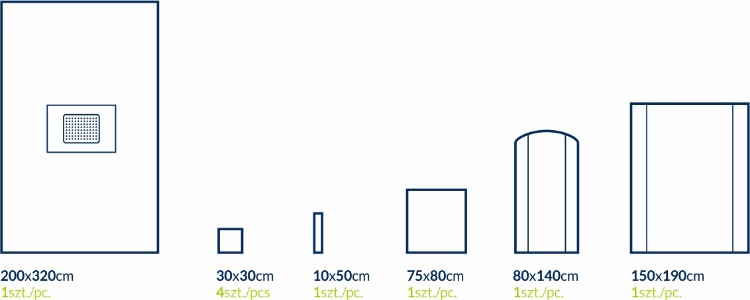                    Odpowiedź: Zamawiający nie wyraża zgody.    Pakiet 24, pozycja 4
  Czy Zamawiający wyrazi zgodę na zaoferowanie zestawu o składzie i parametrach:  Serwety wykonane z warstwy nieprzemakalnej o gramaturze 40 g/m2 oraz włókninowej warstwy  
  chłonnej o gramaturze 30 g/m2. Łączna gramatura w strefie chłonnej - 70 g/m21 x serweta samoprzylepna o wymiarach 150cm x 230cm, wzmocnienie o wymiarach 100 cm x 150 cm1 x serweta samoprzylepna o wymiarach 150cm x 180cm, wzmocnienie o wymiarach 100 cm x 180 cm2 x serweta samoprzylepna o wymiarach 75cm x 90cm, wzmocnienie o wymiarach 50 cm x 90 cm4 x ręcznik chłonny o wymiarach 30,5 cm x 34 cm1 x taśma samoprzylepna o wymiarach 10 cm x 50 cm1 x wzmocniona osłona (serweta) na stolik Mayo o wymiarach 80 cm x 145 cm, wykonana z folii PE o gramaturze 47 g/m2 i 2 warstwowego laminatu chłonnego w obszarze wzmocnionym o gramaturze 57 g/m2 oraz wymiarach 60 cm x 145 cm, łączna gramatura w strefie wzmocnionej 104 g/m2, osłona w postaci worka w kolorze niebieskim, składana teleskopowo z zaznaczonym kierunkiem rozwijania 1 x serweta wzmocniona na stół instrumentalny stanowiąca owinięcie zestawu o wymiarach 150 cm x 190 cm, wykonana z warstwy nieprzemakalnej o gramaturze 50 g/m2 oraz włókninowej warstwy chłonnej o wymiarach 75 cm x 190 cm i gramaturze 30 g/m2, łączna gramatura w strefie chłonnej - 80 g/m2  Spełnia wymagania wg normy EN 13795-1,2,3 na wysokim poziomie. Odporność na rozerwania   
  sucho/mokro w obszarze krytycznym 125/120 kPa. Wytrzymałość na rozciąganie na sucho/mokro
  w obszarze krytycznym 85/70 N. Odporność na penetrację płynów w obszarze krytycznym 130 cm H2O. 
  Współczynnik pylenia 3.4log10. Chłonność wzmocnienia min. 600%.   Materiał serwet posiada I klasa palności wg 16 CFR 1610.  Zestaw sterylizowany tlenkiem etylenu. Opakowanie folia-papier wyposażone w informację o kierunku 
  otwierania oraz 4 etykiety samoprzylepne typu TAG służące do archiwizacji danych. Na każdej etykiecie 
  samoprzylepnej,  znajdują się następujące informacje : numer ref., data ważności, nr serii, dane 
  wytwórcy oraz kod kreskowy. Spełnia wymogi aktualnej normy PN-EN 13795.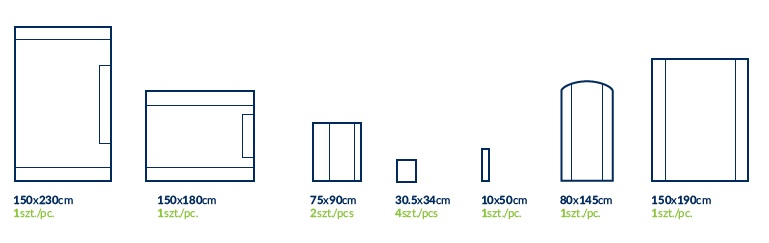               Odpowiedź: Tak, Zamawiający wyraża zgodę.   Pakiet 24, pozycja 6
   Czy Zamawiający wyrazi zgodę na zaoferowanie zestawu o składzie i parametrach:  Serweta wykonana z hydrofobowej włókniny trójwarstwowej typu SMS o gramaturze 50 g/m2, 
  w strefie krytycznej wyposażona we wzmocnienie wysokochłonne o gramaturze 80 g/m2,   
  zintegrowane z organizatorami przewodów:1 x serweta samoprzylepna o wymiarach 200 cm x 320 cm z otworem samouszczelniającym się o wymiarach 6 cm x 8 cm, zintegrowana z organizatorami przewodów i torbą na płyny o wymiarach 60 cm x 100 cm z otworem samouszczelniającym1 x osłona na przewody o wymiarach 14 cm x 250 cm, osłona na przewody wyposażona w końcówkę z perforacją, kartonik ułatwiający aplikację oraz dwie taśmy przylepne, osłona wykonana z transparentnej folii PE o gramaturze 50 g/m22 x ręcznik chłonny o wymiarach 30 cm x 30 cm3 x taśma samoprzylepna o wymiarach 10 cm x 50 cm1 x serweta elastyczna osłona na kończynę o wymiarach 30 cm x 60 cm1 x wzmocniona osłona (serweta) na stolik Mayo o wymiarach 80 cm x 140 cm, wykonana z folii PE o gramaturze 50 g/m2 oraz włókniny chłonnej w obszarze wzmocnionym o wymiarach 60 cm x 140 cm, łączna gramatura w strefie wzmocnionej 80 g/m2, osłona w postaci worka w kolorze czerwonym, składana teleskopowo z zaznaczonym kierunkiem rozwijania1 x serweta wzmocniona na stół instrumentalny stanowiąca owinięcie zestawu o wymiarach 150 cm x 190 cm, wykonana z warstwy nieprzemakalnej o gramaturze 35 g/m2 oraz włókninowej warstwy chłonnej o gramaturze 28 g/m2, łączna gramatura w strefie chłonnej - 63 g/m2  Odporność na rozerwania sucho/mokro w obszarze krytycznym 205.6/199.4 kPa. Wytrzymałość 
  na  rozciąganie na sucho/mokro w obszarze krytycznym 90/91.6N. Odporność na penetrację płynów
  w obszarze krytycznym 110 cm H2O. Współczynnik pylenia 1.4log10. Chłonność wzmocnienia
  min. 680%.  Materiał serwet odporny na działanie alkoholi na poziomie 8 wg WSP 080.8/IST 80.8. I klasa palności 
 wg 16 CFR 1610. Wszystkie składowe zestawu zawinięte w dodatkową serwetę 2-warstwową, celulozowo – foliową
 o gramaturze 54g/m2 i chłonności 180%,  stanowiącą pierwsze, zewnętrzne owinięcie zestawu.  Zestaw sterylizowany radiacyjnie. Opakowanie TYVEC wyposażone w informację o kierunku otwierania  
 oraz 4 etykiety samoprzylepne typu TAG służące do archiwizacji danych. Na każdej etykiecie
 samoprzylepnej,  znajdują się następujące informacje : numer ref., data ważności, nr serii, dane
 wytwórcy oraz kod kreskowy. Dodatkowo serweta stanowiąca owinięcie zestawu posiada taśmę 
 mocującą do stołu instrumentalnego i naklejkę służącą jako zamknięcie zestawu. Spełnia wymogi 
 aktualnej normy PN-EN 13795.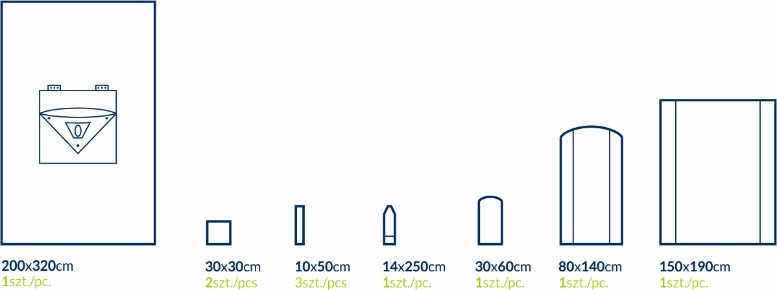                      Odpowiedź: Zamawiający nie wyraża zgody.   Pakiet 24, pozycja 11
   Serweta wykonana z hydrofobowej włókniny trójwarstwowej typu SMS o gramaturze 50 g/m2,
   w strefie krytycznej wyposażona we wzmocnienie wysokochłonne o gramaturze 80 g/m2,   
   zintegrowane  z organizatorami przewodów:1 x serweta samoprzylepna o wymiarach 200 cm x 300 cm z otworem samouszczelniającym się o średnicy 3,5 cm1 x serweta samoprzylepna o wymiarach 160 cm x 180 cm wykonana z chłonnego i nieprzemakalnego laminatu dwuwarstwowego o gramaturze 56 g/m24 x ręcznik chłonny o wymiarach 30 cm x 30 cm1 x taśma samoprzylepna o wymiarach 10 cm x 50 cm1 x wzmocniona osłona (serweta) na stolik Mayo o wymiarach 80 cm x 140 cm, wykonana z folii PE o gramaturze 50 g/m2 oraz włókniny chłonnej w obszarze wzmocnionym o wymiarach 60 cm x 140 cm, łączna gramatura w strefie wzmocnionej 80 g/m2, osłona w postaci worka w kolorze czerwonym, składana teleskopowo z zaznaczonym kierunkiem rozwijania1 x serweta wzmocniona na stół instrumentalny stanowiąca owinięcie zestawu o wymiarach 150 cm x 190 cm, wykonana z warstwy nieprzemakalnej o gramaturze 35 g/m2 oraz włókninowej warstwy chłonnej o gramaturze 28 g/m2, łączna gramatura w strefie chłonnej - 63 g/m2  Odporność na rozerwania sucho/mokro w obszarze krytycznym 205.6/199.4 kPa. Wytrzymałość na 
  rozciąganie na sucho/mokro w obszarze krytycznym 90/91.6N. Odporność na penetrację płynów 
  w obszarze krytycznym 110 cm H2O. Współczynnik pylenia 1.4log10. Chłonność wzmocnienia 
  min. 680%.  Materiał serwet odporny na działanie alkoholi na poziomie 8 wg WSP 080.8/IST 80.8. I klasa palności 
 wg  16 CFR 1610. Wszystkie składowe zestawu zawinięte w dodatkową serwetę 2-warstwową, celulozowo - foliową 
 o gramaturze 54g/m2 i chłonności 180%,  stanowiącą pierwsze, zewnętrzne owinięcie zestawu.   Zestaw sterylizowany radiacyjnie. Opakowanie TYVEC wyposażone w informację o kierunku otwierania  
 oraz 4 etykiety samoprzylepne typu TAG służące do archiwizacji danych. Na każdej etykiecie  
 samoprzylepnej,  znajdują się następujące informacje : numer ref., data ważności, nr serii, dane wytwórcy 
 oraz kod kreskowy. Dodatkowo serweta stanowiąca owinięcie zestawu posiada taśmę mocującą do stołu 
 instrumentalnego i naklejkę służącą jako zamknięcie zestawu. Spełnia wymogi aktualnej normy PN-EN 
 13795.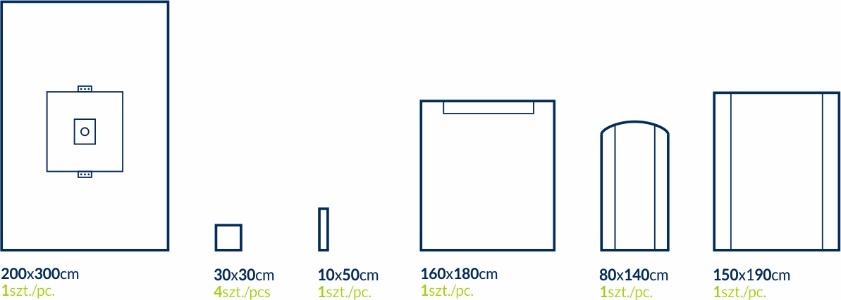                   Odpowiedź: Zamawiający nie wyraża zgody.   Pakiet 32, pozycja 2 
  Czy Zamawiający wyrazi zgodę na wydzielenie wymienionej pozycji i utworzenie z niej odrębnego  
  zadania? Podział zadania zwiększy konkurencyjność postępowania, umożliwi również złożenie ofert 
  większej liczbie wykonawców a Państwu pozyskanie rzeczywiście korzystnych ofert.                 Odpowiedź: Zamawiający nie wyraża zgody.  Pakiet 41, pozycja 2 
  Czy Zamawiający dopuści wycenę kieliszków 30ml za opakowanie a’90 szt. z przeliczeniem ilości 
  na 14 opakowań?                Odpowiedź: Zamawiający wyraża zgodę.   Pakiet V                   Czy Zamawiający wyrazi zgodę na wydzielenie pozycji 1-3, co umożliwi złożenie większej liczby 
                   konkurencyjnych ofert?
                   Odpowiedź: Zamawiający nie wyraża zgody.  Pakiet V poz. 1
 	  Czy Zamawiający dopuści rękawice o grubości 0,07 mm (ścianka pojedyncza), reszta parametrów   
    zgodna z SIWZ?
    Odpowiedź: Zamawiajacy nie wyraża zgody.   Pakiet V poz. 2
   Czy Zamawiający dopuści rękawice chirurgiczne lateksowe sterylne, lekko pudrowane z rolowanym
   mankietem, grubość na palcu 0,18-0,20 mm (ścianka pojedyncza), długość rękawicy 260-280 mm 
   (zależnie od rozmiaru), siła zrywu przed starzeniem min. 16 N, zawartość protein poniżej 50 ug/g, 
   poziom szczelności AQL ≤0,65, rękawice oznakowane jako wyrób medyczny, opakowanie zewnętrzne 
   papierowe, rozmiar od 6,0 do 9,0?
   Odpowiedź: Zamawiający nie wyraża zgody.   Pakiet V poz. 3
   Czy Zamawiający dopuści rękawice chirurgiczne lateksowe sterylne bezpudrowe z rolowanym 
   mankietem, posiadające wewnętrzną warstwę polimerową, mikroteksturowane. Grubość na palcu 
   0,20-0,24 mm (ścianka pojedyncza) ,długość rękawicy  260-280 mm (zależnie od rozmiaru),  siła zrywu 
   przed starzeniem min. 16 N, zawartość protein poniżej 50 ug/g, poziom szczelności AQL ≤0,65, 
   rękawice oznakowane jako wyrób medyczny, opakowanie zewnętrzne papierowe, Zgodne z normą 
   ASTM 1671. Rozmiar  od 6,0 do 9,0?
   Odpowiedź: Zamawiający nie wyraża zgody.   Pakiet XV
    Czy Zamawiający dopuści rękawy o temperaturze zgrzewania 180-220 stopni, reszta parametrów 
    zgodna z SIWZ?
    Odpowiedź: Tak, Zamawiający dopuszcza.                 Pytania dot. wzoru umowy:  Czy za dni robocze w rozumieniu wzoru umowy będą uważane dni od poniedziałku do piątku, 
     za  wyjątkiem dni ustawowo wolnych od pracy?
     Odpowiedź: Tak   Czy Zamawiający zgadza się aby w § 9 ust. 1 pkt a) wzoru umowy słowo „opóźnienia” zostało zastąpione 
  słowem „zwłoki”?
  Odpowiedź: Zamawiający nie wyraża zgody.                   Dotyczy Pakietu nr XV- rękawy papierowo-foliowe:  Czy Zamawiający wyrazi zgodę na zaoferowanie rękawów foliowo-papierowych o szerokim zakresie
         temperatury zgrzewania 150-220oC ?
        Odpowiedź: Tak, Zamawiający wyraża zgodę. 
  Czy Zamawiający wymaga zgodnie z pkt.4.6 normy PN EN 868-5, aby na każdym rękawie papierowo-
     foliowym umieszczona była nazwa wytwórcy i znak handlowy?
     Odpowiedź: Zamawiajacy nie stawia takiego wymogu. 
  Czy zgodnie z art. 11 ust. 8 Ustawy o Wyrobach Medycznych, który brzmi „zabronione jest umieszczanie 
  znaków lub napisów, które mogą wprowadzić w błąd co do oznakowania znakiem CE lub numeru 
  jednostki notyfikowanej lub które ograniczają widoczność lub czytelność znaku” Zamawiający wymaga,
  aby znak CE był umieszczony jedynie na opakowaniu zbiorczym i wewnątrz roli rękawów 
  sterylizacyjnych? Takie oznakowanie stosuje większość przodujących producentów rękawów 
  papierowo – foliowych, aby wykluczyć ryzyko błędnego odczytania oznaczenia CE przez personel 
  medyczny. 
  Odpowiedź: Zamawiajacy,  dopuszcza ale nie wymaga.   Czy Zamawiający oczekuje rękawów do sterylizacji posiadających folię sześciowarstwową nie licząc 
  warstwy kleju?
  Odpowiedź: Zamawiający nie stawia takiego wymogu. 
  Czy Zamawiający oczekuje, aby wszystkie napisy i wskaźniki umieszczone były w obrębie fabrycznego 
 zgrzewu, poza obszarem pakowania, na papierze od strony folii z uwagi na bieżącą kontrolę wzrokową 
 wyrobów sterylizowanych podczas otwierania pakietu?
Odpowiedź: Tak. 
  Czy Zamawiający wymagając oznaczenia na linii zgrzewu rękawów normy EN868 ma na myśli 
  obowiązujące normy EN 868-3 i 5 ?
  Odpowiedź: Tak.PARAMETRYPASKI TESTOWEMETODA POMIARUbiosensorycznaENZYMdehydrogenaza glukozyWIELKOŚĆ PRÓBKI0,6 µlTYP KRWIwłośniczkowa, żylna, tętnicza, noworodkowaJEDNOSTA MIARYmg/dlZAKRES POMIARU20-500 mg/dlCZAS POMIARU5 sekZAKRES HEMATOKTYTU15-65 %CZUJNIK MINIMALNEJ OBJĘTOŚCIbadanie nie rozpocznie się przy zbyt małej wielkości próbkiMOŻLIWOŚĆ DOKROPLENIAniePAKOWANIE PASKÓWPojedynczo , po 100 pasków w opakowaniu zbiorczym.TEMPERATURA PRZECHOWYWANIA4-30 stopniTEMPERATURA WYKONYWANIA POMIARU15-40 STOPNIWSKAZANIA DO STOSOWANIAWyłącznie w lecznictwie zamkniętymREFUNDACJAniePARAMETRYGLUKOMETRPROCEDURA TESTOWAamperometriaKALIBRACJAosoczeTECHNIKA KALIBRACJI 
w celu zwiększenia dokładności pomiarumechaniczna (pasek kalibrujący)WYŚWIETLACZCYFRY 1,9 CMPAMIĘĆ1000 wynikówZASILANIE2 baterie CR 2032ILOŚĆ POMIARÓW PRZY 1 BATERII3000AUTOMATYCZNE WYŁACZENIEpo 120 sekWAGA33-37 gramówTEMPERATURA PRZECHOWYWANIAOD -20 DO 60 STOPNITEMPERATURA WYKONYWANIA POMIARU10-50 STOPNIKOMUNIKATYLO, HI, KETONESWSKAZANIA DO STOSOWANIAWyłącznie w lecznictwie zamkniętymBrak automatycznego wyrzutu paskaPaski pakowane pojedynczo umożliwiają usuwanie bezdotykowe pasków z glukometru